INSTITUCIÓN EDUCATIVA NORMAL SUPERIOR DE SINCELEJO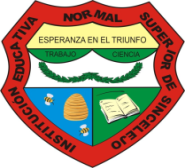 TALLERES POR ÁREASDEL 27 DE JULIO AL 7 DE AGOSTO DE 2015FECHA: JULIO 30 DE 2015 (2 HORAS) 	Y 		FECHA: 5 AGOSTO (2 Y 3  HORAS)TALLER CON EL ÁREA DE: EDUCACIÓN FÍSICAORIENTADORES DEL TALLER:VIVIANA MONTERROZA, MARITZA TENORIO, DARLY VARGAS, ANA REBECA VERGARA Y MIRTA ROBLESCOORDINADORES ACOMPAÑANTES: OSWALDO GÓMEZ Y ELDUBINA AGUASLUGAR:__BIOMBOTIEMPO DE TRABAJO (1º  Y 2 º HORAS):DE 7:55 A 8:50 A.M.MATERIAL NECESARIO:VIDEO BEAMCOMPUTADORES DISPONIBLES PARA LOS EQUIPOSCOPIA DE FORMATO PARA LLEVAR PROTOCOLOPLAN DE ÁREA VIGENTEPLAN DE CLASES DEL I Y II PERÍODOSRESULDADOS SABER ICFES (SI EL ÁREA ES EVALUADA EN ESTE COMPONENTE)SIMULACROS CUADERNILLO POR GRADO (ABEL MENDOZA)OTROS ACORDE CON LA PLANEACIÓN DEL TALLER Y/O SEGÚN NECESIDADESAGENDA A TRABAJARINSTITUCIÓN EDUCATIVA NORMAL SUPERIOR DE SINCELEJOTALLERES POR ÁREASDEL 27 DE JULIO AL 7 DE AGOSTO DE 2015Instrumento para Actividad No. 1FECHA: JULIO 30 DE 2015 (2 HORAS) Y 		FECHA: 5 AGOSTO (2 Y 3 HORAS)TALLER CON EL ÁREA DE: EDUCACIÓN FÍSICAINTEGRANTES: JORNADA MATINALINSTITUCIÓN EDUCATIVA NORMAL SUPERIOR DE SINCELEJOTALLERES POR ÁREASDEL 27 DE JULIO AL 7 DE AGOSTO DE 2015INSTITUCIÓN EDUCATIVA NORMAL SUPERIOR DE SINCELEJOTALLERES POR ÁREASDEL 27 DE JULIO AL 7 DE AGOSTO DE 2015FECHA: JULIO 30 DE 2015 ( 2 HORAS) Y 		FECHA: 5 AGOSTO (2  Y 3 HORAS)TALLER CON EL ÁREA DE: EDUCACIÓN FÍSICAINTEGRANTES: JORNADA VESPERTINAINSTITUCIÓN EDUCATIVA NORMAL SUPERIOR DE SINCELEJOTALLERES POR ÁREASDEL 27 DE JULIO AL 7 DE AGOSTO DE 2015INSTITUCIÓN EDUCATIVA NORMAL SUPERIOR DE SINCELEJOTALLERES POR ÁREASDEL 27 DE JULIO AL 7 DE AGOSTO DE 2015ACTIVIDAD No 2. : INSTRUMENTO:  AGENDA DE TRABAJOINSTITUCIÓN EDUCATIVA NORMAL SUPERIOR DE SINCELEJOTALLERES POR ÁREASDEL 27 DE JULIO AL 7 DE AGOSTO DE 2015INSTRUMENTO PARA LA ACTIVIDAD No. 3: CONFORMACIÓN DE EQUIPOSGRUPO No. _____INSTITUCIÓN EDUCATIVA NORMAL SUPERIOR DE SINCELEJOTALLERES POR ÁREASDEL 27 DE JULIO AL 7 DE AGOSTO DE 2015INSTRUMENTO PARA LA ACTIVIDAD No. 4: REVISIÓN POR EQUIPOS DE LO TRABAJADO EN EL I Y II PERIODO POR NIVELES, GRADOS Y JORNADAS.INSTITUCIÓN EDUCATIVA NORMAL SUPERIOR DE SINCELEJOTALLERES POR ÁREASDEL 27 DE JULIO AL 7 DE AGOSTO DE 2015INSTRUMENTO PARA LA ACTIVIDAD No. 4: REVISIÓN POR EQUIPOS DE LO TRABAJADO EN EL I Y II PERIODO POR NIVELES, GRADOS Y JORNADAS.INSTITUCIÓN EDUCATIVA NORMAL SUPERIOR DE SINCELEJOTALLERES POR ÁREASDEL 27 DE JULIO AL 7 DE AGOSTO DE 2015INSTRUMENTO PARA LA ACTIVIDAD No. 4: REVISIÓN POR EQUIPOS DE LO TRABAJADO EN EL I Y II PERIODO POR NIVELES, GRADOS Y JORNADAS.INSTITUCIÓN EDUCATIVA NORMAL SUPERIOR DE SINCELEJOTALLERES POR ÁREASDEL 27 DE JULIO AL 7 DE AGOSTO DE 2015INSTRUMENTO PARA LA ACTIVIDAD No. 4: REVISIÓN POR EQUIPOS DE LO TRABAJADO EN EL I Y II PERIODO POR NIVELES, GRADOS Y JORNADAS.INSTITUCIÓN EDUCATIVA NORMAL SUPERIOR DE SINCELEJOTALLERES POR ÁREASDEL 27 DE JULIO AL 7 DE AGOSTO DE 2015INSTRUMENTO PARA LA ACTIVIDAD No. 4: REVISIÓN POR EQUIPOS DE LO TRABAJADO EN EL I Y II PERIODO POR NIVELES, GRADOS Y JORNADAS.INSTITUCIÓN EDUCATIVA NORMAL SUPERIOR DE SINCELEJOTALLERES POR ÁREASDEL 27 DE JULIO AL 7 DE AGOSTO DE 2015INSTRUMENTO PARA LA ACTIVIDAD No. 4: REVISIÓN POR EQUIPOS DE LO TRABAJADO EN EL I Y II PERIODO POR NIVELES, GRADOS Y JORNADAS.INSTITUCIÓN EDUCATIVA NORMAL SUPERIOR DE SINCELEJOTALLERES POR ÁREASDEL 27 DE JULIO AL 7 DE AGOSTO DE 2015INSTRUMENTO PARA LA ACTIVIDAD No. 4: REVISIÓN POR EQUIPOS DE LO TRABAJADO EN EL I Y II PERIODO POR NIVELES, GRADOS Y JORNADAS.INSTITUCIÓN EDUCATIVA NORMAL SUPERIOR DE SINCELEJOTALLERES POR ÁREASDEL 27 DE JULIO AL 7 DE AGOSTO DE 2015INSTRUMENTO PARA LA ACTIVIDAD No. 4: REVISIÓN POR EQUIPOS DE LO TRABAJADO EN EL I Y II PERIODO POR NIVELES, GRADOS Y JORNADAS.INSTITUCIÓN EDUCATIVA NORMAL SUPERIOR DE SINCELEJOTALLERES POR ÁREASDEL 27 DE JULIO AL 7 DE AGOSTO DE 2015INSTRUMENTO PARA LA ACTIVIDAD No. 4: REVISIÓN POR EQUIPOS DE LO TRABAJADO EN EL I Y II PERIODO POR NIVELES, GRADOS Y JORNADAS.INSTITUCIÓN EDUCATIVA NORMAL SUPERIOR DE SINCELEJOTALLERES POR ÁREASDEL 27 DE JULIO AL 7 DE AGOSTO DE 2015INSTRUMENTO PARA LA ACTIVIDAD No. 4: REVISIÓN POR EQUIPOS DE LO TRABAJADO EN EL I Y II PERIODO POR NIVELES, GRADOS Y JORNADAS.INSTITUCIÓN EDUCATIVA NORMAL SUPERIOR DE SINCELEJOTALLERES POR ÁREASDEL 27 DE JULIO AL 7 DE AGOSTO DE 2015INSTRUMENTO PARA LA ACTIVIDAD No. 4: REVISIÓN POR EQUIPOS DE LO TRABAJADO EN EL I Y II PERIODO POR NIVELES, GRADOS Y JORNADAS.INSTITUCIÓN EDUCATIVA NORMAL SUPERIOR DE SINCELEJOTALLERES POR ÁREASDEL 27 DE JULIO AL 7 DE AGOSTO DE 2015INSTRUMENTO PARA LA ACTIVIDAD No. 4: REVISIÓN POR EQUIPOS DE LO TRABAJADO EN EL I Y II PERIODO POR NIVELES, GRADOS Y JORNADAS.INSTITUCIÓN EDUCATIVA NORMAL SUPERIOR DE SINCELEJOTALLERES POR ÁREASDEL 27 DE JULIO AL 7 DE AGOSTO DE 2015INSTRUMENTO PARA LA ACTIVIDAD No. 4: REVISIÓN POR EQUIPOS DE LO TRABAJADO EN EL I Y II PERIODO POR NIVELES, GRADOS Y JORNADAS.INSTITUCIÓN EDUCATIVA NORMAL SUPERIOR DE SINCELEJOTALLERES POR ÁREASDEL 27 DE JULIO AL 7 DE AGOSTO DE 2015INSTRUMENTO PARA LA ACTIVIDAD No. 4: REVISIÓN POR EQUIPOS DE LO TRABAJADO EN EL I Y II PERIODO POR NIVELES, GRADOS Y JORNADAS.INSTITUCIÓN EDUCATIVA NORMAL SUPERIOR DE SINCELEJOTALLERES POR ÁREASDEL 27 DE JULIO AL 7 DE AGOSTO DE 2015INSTRUMENTO PARA LA ACTIVIDAD No. 4: REVISIÓN POR EQUIPOS DE LO TRABAJADO EN EL I Y II PERIODO POR NIVELES, GRADOS Y JORNADAS.INSTITUCIÓN EDUCATIVA NORMAL SUPERIOR DE SINCELEJOTALLERES POR ÁREASDEL 27 DE JULIO AL 7 DE AGOSTO DE 2015INSTRUMENTO PARA LA ACTIVIDAD No. 4: REVISIÓN POR EQUIPOS DE LO TRABAJADO EN EL I Y II PERIODO POR NIVELES, GRADOS Y JORNADAS.INSTITUCIÓN EDUCATIVA NORMAL SUPERIOR DE SINCELEJOTALLERES POR ÁREASDEL 27 DE JULIO AL 7 DE AGOSTO DE 2015INSTRUMENTO PARA LA ACTIVIDAD No. 4: REVISIÓN POR EQUIPOS DE LO TRABAJADO EN EL I Y II PERIODO POR NIVELES, GRADOS Y JORNADAS.INSTITUCIÓN EDUCATIVA NORMAL SUPERIOR DE SINCELEJOTALLERES POR ÁREASDEL 27 DE JULIO AL 7 DE AGOSTO DE 2015INSTRUMENTO PARA LA ACTIVIDAD No. 4: REVISIÓN POR EQUIPOS DE LO TRABAJADO EN EL I Y II PERIODO POR NIVELES, GRADOS Y JORNADAS.INSTITUCIÓN EDUCATIVA NORMAL SUPERIOR DE SINCELEJOTALLERES POR ÁREASDEL 27 DE JULIO AL 7 DE AGOSTO DE 2015INSTRUMENTO PARA LA ACTIVIDAD No. 4: REVISIÓN POR EQUIPOS DE LO TRABAJADO EN EL I Y II PERIODO POR NIVELES, GRADOS Y JORNADAS.INSTITUCIÓN EDUCATIVA NORMAL SUPERIOR DE SINCELEJOTALLERES POR ÁREASDEL 27 DE JULIO AL 7 DE AGOSTO DE 2015INSTRUMENTO PARA LA ACTIVIDAD No. 4: REVISIÓN POR EQUIPOS DE LO TRABAJADO EN EL I Y II PERIODO POR NIVELES, GRADOS Y JORNADAS.INSTITUCIÓN EDUCATIVA NORMAL SUPERIOR DE SINCELEJOTALLERES POR ÁREASDEL 27 DE JULIO AL 7 DE AGOSTO DE 2015INSTRUMENTO PARA LA ACTIVIDAD No. 4: REVISIÓN POR EQUIPOS DE LO TRABAJADO EN EL I Y II PERIODO POR NIVELES, GRADOS Y JORNADAS.INSTITUCIÓN EDUCATIVA NORMAL SUPERIOR DE SINCELEJOTALLERES POR ÁREASDEL 27 DE JULIO AL 7 DE AGOSTO DE 2015INSTRUMENTO PARA LA ACTIVIDAD No. 4: REVISIÓN POR EQUIPOS DE LO TRABAJADO EN EL I Y II PERIODO POR NIVELES, GRADOS Y JORNADAS.INSTITUCIÓN EDUCATIVA NORMAL SUPERIOR DE SINCELEJOTALLERES POR ÁREASDEL 27 DE JULIO AL 7 DE AGOSTO DE 2015INSTRUMENTO PARA LA ACTIVIDAD No. 4: REVISIÓN POR EQUIPOS DE LO TRABAJADO EN EL I Y II PERIODO POR NIVELES, GRADOS Y JORNADAS.INSTITUCIÓN EDUCATIVA NORMAL SUPERIOR DE SINCELEJOTALLERES POR ÁREASDEL 27 DE JULIO AL 7 DE AGOSTO DE 2015INSTRUMENTO PARA LA ACTIVIDAD No. 4: REVISIÓN POR EQUIPOS DE LO TRABAJADO EN EL I Y II PERIODO POR NIVELES, GRADOS Y JORNADAS.INSTITUCIÓN EDUCATIVA NORMAL SUPERIOR DE SINCELEJOTALLERES POR ÁREASDEL 27 DE JULIO AL 7 DE AGOSTO DE 2015INSTRUMENTO PARA LA ACTIVIDAD No. 5:   REVISIÓN DE LO TRABAJADO CON LO PRESENTADO EN EL PLAN DE ÁREA 2015.INSTITUCIÓN EDUCATIVA NORMAL SUPERIOR DE SINCELEJOTALLERES POR ÁREASDEL 27 DE JULIO AL 7 DE AGOSTO DE 2015INSTRUMENTO PARA LA ACTIVIDAD No. 5:   REVISIÓN DE LO TRABAJADO CON LO PRESENTADO EN EL PLAN DE ÁREA 2015.INSTITUCIÓN EDUCATIVA NORMAL SUPERIOR DE SINCELEJOTALLERES POR ÁREASDEL 27 DE JULIO AL 7 DE AGOSTO DE 2015INSTRUMENTO PARA LA ACTIVIDAD No. 5:   REVISIÓN DE LO TRABAJADO CON LO PRESENTADO EN EL PLAN DE ÁREA 2015.INSTITUCIÓN EDUCATIVA NORMAL SUPERIOR DE SINCELEJOTALLERES POR ÁREASDEL 27 DE JULIO AL 7 DE AGOSTO DE 2015INSTRUMENTO PARA LA ACTIVIDAD No. 5:   REVISIÓN DE LO TRABAJADO CON LO PRESENTADO EN EL PLAN DE ÁREA 2015.INSTITUCIÓN EDUCATIVA NORMAL SUPERIOR DE SINCELEJOTALLERES POR ÁREASDEL 27 DE JULIO AL 7 DE AGOSTO DE 2015INSTRUMENTO PARA LA ACTIVIDAD No. 5:   REVISIÓN DE LO TRABAJADO CON LO PRESENTADO EN EL PLAN DE ÁREA 2015.INSTITUCIÓN EDUCATIVA NORMAL SUPERIOR DE SINCELEJOTALLERES POR ÁREASDEL 27 DE JULIO AL 7 DE AGOSTO DE 2015INSTRUMENTO PARA LA ACTIVIDAD No. 5:   REVISIÓN DE LO TRABAJADO CON LO PRESENTADO EN EL PLAN DE ÁREA 2015.INSTITUCIÓN EDUCATIVA NORMAL SUPERIOR DE SINCELEJOTALLERES POR ÁREASDEL 27 DE JULIO AL 7 DE AGOSTO DE 2015INSTRUMENTO PARA LA ACTIVIDAD No. 5:   REVISIÓN DE LO TRABAJADO CON LO PRESENTADO EN EL PLAN DE ÁREA 2015.INSTITUCIÓN EDUCATIVA NORMAL SUPERIOR DE SINCELEJOTALLERES POR ÁREASDEL 27 DE JULIO AL 7 DE AGOSTO DE 2015INSTRUMENTO PARA LA ACTIVIDAD No. 5:   REVISIÓN DE LO TRABAJADO CON LO PRESENTADO EN EL PLAN DE ÁREA 2015.INSTITUCIÓN EDUCATIVA NORMAL SUPERIOR DE SINCELEJOTALLERES POR ÁREASDEL 27 DE JULIO AL 7 DE AGOSTO DE 2015INSTRUMENTO PARA LA ACTIVIDAD No. 5:   REVISIÓN DE LO TRABAJADO CON LO PRESENTADO EN EL PLAN DE ÁREA 2015.INSTITUCIÓN EDUCATIVA NORMAL SUPERIOR DE SINCELEJOTALLERES POR ÁREASDEL 27 DE JULIO AL 7 DE AGOSTO DE 2015INSTRUMENTO PARA LA ACTIVIDAD No. 5:   REVISIÓN DE LO TRABAJADO CON LO PRESENTADO EN EL PLAN DE ÁREA 2015.INSTITUCIÓN EDUCATIVA NORMAL SUPERIOR DE SINCELEJOTALLERES POR ÁREASDEL 27 DE JULIO AL 7 DE AGOSTO DE 2015INSTRUMENTO PARA LA ACTIVIDAD No. 5:   REVISIÓN DE LO TRABAJADO CON LO PRESENTADO EN EL PLAN DE ÁREA 2015.INSTITUCIÓN EDUCATIVA NORMAL SUPERIOR DE SINCELEJOTALLERES POR ÁREASDEL 27 DE JULIO AL 7 DE AGOSTO DE 2015INSTRUMENTO PARA LA ACTIVIDAD No. 5:   REVISIÓN DE LO TRABAJADO CON LO PRESENTADO EN EL PLAN DE ÁREA 2015.INSTITUCIÓN EDUCATIVA NORMAL SUPERIOR DE SINCELEJOTALLERES POR ÁREASDEL 27 DE JULIO AL 7 DE AGOSTO DE 2015INSTRUMENTO PARA LA ACTIVIDAD No. 5:   REVISIÓN DE LO TRABAJADO CON LO PRESENTADO EN EL PLAN DE ÁREA 2015.INSTITUCIÓN EDUCATIVA NORMAL SUPERIOR DE SINCELEJOTALLERES POR ÁREASDEL 27 DE JULIO AL 7 DE AGOSTO DE 2015INSTRUMENTO PARA LA ACTIVIDAD No. 5:   REVISIÓN DE LO TRABAJADO CON LO PRESENTADO EN EL PLAN DE ÁREA 2015.INSTITUCIÓN EDUCATIVA NORMAL SUPERIOR DE SINCELEJOTALLERES POR ÁREASDEL 27 DE JULIO AL 7 DE AGOSTO DE 2015INSTRUMENTO PARA LA ACTIVIDAD No. 5:   REVISIÓN DE LO TRABAJADO CON LO PRESENTADO EN EL PLAN DE ÁREA 2015.INSTITUCIÓN EDUCATIVA NORMAL SUPERIOR DE SINCELEJOTALLERES POR ÁREASDEL 27 DE JULIO AL 7 DE AGOSTO DE 2015INSTRUMENTO PARA LA ACTIVIDAD No. 5:   REVISIÓN DE LO TRABAJADO CON LO PRESENTADO EN EL PLAN DE ÁREA 2015.INSTITUCIÓN EDUCATIVA NORMAL SUPERIOR DE SINCELEJOTALLERES POR ÁREASDEL 27 DE JULIO AL 7 DE AGOSTO DE 2015INSTRUMENTO PARA LA ACTIVIDAD No. 5:   REVISIÓN DE LO TRABAJADO CON LO PRESENTADO EN EL PLAN DE ÁREA 2015.INSTITUCIÓN EDUCATIVA NORMAL SUPERIOR DE SINCELEJOTALLERES POR ÁREASDEL 27 DE JULIO AL 7 DE AGOSTO DE 2015INSTRUMENTO PARA LA ACTIVIDAD No. 5:   REVISIÓN DE LO TRABAJADO CON LO PRESENTADO EN EL PLAN DE ÁREA 2015.INSTITUCIÓN EDUCATIVA NORMAL SUPERIOR DE SINCELEJOTALLERES POR ÁREASDEL 27 DE JULIO AL 7 DE AGOSTO DE 2015INSTRUMENTO PARA LA ACTIVIDAD No. 5:   REVISIÓN DE LO TRABAJADO CON LO PRESENTADO EN EL PLAN DE ÁREA 2015.INSTITUCIÓN EDUCATIVA NORMAL SUPERIOR DE SINCELEJOTALLERES POR ÁREASDEL 27 DE JULIO AL 7 DE AGOSTO DE 2015INSTRUMENTO PARA LA ACTIVIDAD No. 5:   REVISIÓN DE LO TRABAJADO CON LO PRESENTADO EN EL PLAN DE ÁREA 2015.INSTITUCIÓN EDUCATIVA NORMAL SUPERIOR DE SINCELEJOTALLERES POR ÁREASDEL 27 DE JULIO AL 7 DE AGOSTO DE 2015INSTRUMENTO PARA LA ACTIVIDAD No. 5:   REVISIÓN DE LO TRABAJADO CON LO PRESENTADO EN EL PLAN DE ÁREA 2015.INSTITUCIÓN EDUCATIVA NORMAL SUPERIOR DE SINCELEJOTALLERES POR ÁREASDEL 27 DE JULIO AL 7 DE AGOSTO DE 2015INSTRUMENTO PARA LA ACTIVIDAD No. 5:   REVISIÓN DE LO TRABAJADO CON LO PRESENTADO EN EL PLAN DE ÁREA 2015.INSTITUCIÓN EDUCATIVA NORMAL SUPERIOR DE SINCELEJOTALLERES POR ÁREASDEL 27 DE JULIO AL 7 DE AGOSTO DE 2015INSTRUMENTO PARA LA ACTIVIDAD No. 5:   REVISIÓN DE LO TRABAJADO CON LO PRESENTADO EN EL PLAN DE ÁREA 2015.INSTITUCIÓN EDUCATIVA NORMAL SUPERIOR DE SINCELEJOTALLERES POR ÁREASDEL 27 DE JULIO AL 7 DE AGOSTO DE 2015INSTRUMENTO PARA LA ACTIVIDAD No. 5:   REVISIÓN DE LO TRABAJADO CON LO PRESENTADO EN EL PLAN DE ÁREA 2015.INSTITUCIÓN EDUCATIVA NORMAL SUPERIOR DE SINCELEJOTALLERES POR ÁREASDEL 27 DE JULIO AL 7 DE AGOSTO DE 2015INSTRUMENTO PARA LA ACTIVIDAD No. 5:   REVISIÓN DE LO TRABAJADO CON LO PRESENTADO EN EL PLAN DE ÁREA 2015.INSTITUCIÓN EDUCATIVA NORMAL SUPERIOR DE SINCELEJOTALLERES POR ÁREASDEL 27 DE JULIO AL 7 DE AGOSTO DE 2015INSTRUMENTO PARA LA ACTIVIDAD No. 6:  INSTITUCIÓN EDUCATIVA NORMAL SUPERIOR DE SINCELEJOTALLERES POR ÁREASDEL 27 DE JULIO AL 7 DE AGOSTO DE 2015INSTRUMENTO PARA LA ACTIVIDAD No. 7:   CONFRONTACIÓN DE SABERES, ANÁLISIS Y REFLEXIONES. ATENDIENDO A LA ACTIVIDAD REALIZADA, LO  EJECUTADO EN EL AULAINSTITUCIÓN EDUCATIVA NORMAL SUPERIOR DE SINCELEJOTALLERES POR ÁREASDEL 27 DE JULIO AL 7 DE AGOSTO DE 2015INSTRUMENTO PARA LA ACTIVIDAD No. 7:   CONFRONTACIÓN DE SABERES, ANÁLISIS Y REFLEXIONES. ATENDIENDO A LA ACTIVIDAD REALIZADA, LO  EJECUTADO EN EL AULAINSTITUCIÓN EDUCATIVA NORMAL SUPERIOR DE SINCELEJOTALLERES POR ÁREASDEL 27 DE JULIO AL 7 DE AGOSTO DE 2015INSTRUMENTO PARA LA ACTIVIDAD No. 7:   CONFRONTACIÓN DE SABERES, ANÁLISIS Y REFLEXIONES. ATENDIENDO A LA ACTIVIDAD REALIZADA, LO  EJECUTADO EN EL AULAINSTITUCIÓN EDUCATIVA NORMAL SUPERIOR DE SINCELEJOTALLERES POR ÁREASDEL 27 DE JULIO AL 7 DE AGOSTO DE 2015INSTRUMENTO PARA LA ACTIVIDAD No. 7:   CONFRONTACIÓN DE SABERES, ANÁLISIS Y REFLEXIONES. ATENDIENDO A LA ACTIVIDAD REALIZADA, LO  EJECUTADO EN EL AULAINSTITUCIÓN EDUCATIVA NORMAL SUPERIOR DE SINCELEJOTALLERES POR ÁREASDEL 27 DE JULIO AL 7 DE AGOSTO DE 2015INSTRUMENTO PARA LA ACTIVIDAD No. 7:   CONFRONTACIÓN DE SABERES, ANÁLISIS Y REFLEXIONES. ATENDIENDO A LA ACTIVIDAD REALIZADA, LO  EJECUTADO EN EL AULAINSTITUCIÓN EDUCATIVA NORMAL SUPERIOR DE SINCELEJOTALLERES POR ÁREASDEL 27 DE JULIO AL 7 DE AGOSTO DE 2015INSTRUMENTO PARA LA ACTIVIDAD No. 7:   CONFRONTACIÓN DE SABERES, ANÁLISIS Y REFLEXIONES. ATENDIENDO A LA ACTIVIDAD REALIZADA, LO  EJECUTADO EN EL AULAINSTITUCIÓN EDUCATIVA NORMAL SUPERIOR DE SINCELEJOTALLERES POR ÁREASDEL 27 DE JULIO AL 7 DE AGOSTO DE 2015INSTRUMENTO PARA LA ACTIVIDAD No. 7:   CONFRONTACIÓN DE SABERES, ANÁLISIS Y REFLEXIONES. ATENDIENDO A LA ACTIVIDAD REALIZADA, LO  EJECUTADO EN EL AULAINSTITUCIÓN EDUCATIVA NORMAL SUPERIOR DE SINCELEJOTALLERES POR ÁREASDEL 27 DE JULIO AL 7 DE AGOSTO DE 2015INSTRUMENTO PARA LA ACTIVIDAD No. 7:   CONFRONTACIÓN DE SABERES, ANÁLISIS Y REFLEXIONES. ATENDIENDO A LA ACTIVIDAD REALIZADA, LO  EJECUTADO EN EL AULAINSTITUCIÓN EDUCATIVA NORMAL SUPERIOR DE SINCELEJOTALLERES POR ÁREASDEL 27 DE JULIO AL 7 DE AGOSTO DE 2015INSTRUMENTO PARA LA ACTIVIDAD No. 7:   CONFRONTACIÓN DE SABERES, ANÁLISIS Y REFLEXIONES. ATENDIENDO A LA ACTIVIDAD REALIZADA, LO  EJECUTADO EN EL AULAINSTITUCIÓN EDUCATIVA NORMAL SUPERIOR DE SINCELEJOTALLERES POR ÁREASDEL 27 DE JULIO AL 7 DE AGOSTO DE 2015INSTRUMENTO PARA LA ACTIVIDAD No. 7:   CONFRONTACIÓN DE SABERES, ANÁLISIS Y REFLEXIONES. ATENDIENDO A LA ACTIVIDAD REALIZADA, LO  EJECUTADO EN EL AULAINSTITUCIÓN EDUCATIVA NORMAL SUPERIOR DE SINCELEJOTALLERES POR ÁREASDEL 27 DE JULIO AL 7 DE AGOSTO DE 2015INSTRUMENTO PARA LA ACTIVIDAD No. 7:   CONFRONTACIÓN DE SABERES, ANÁLISIS Y REFLEXIONES. ATENDIENDO A LA ACTIVIDAD REALIZADA, LO  EJECUTADO EN EL AULAINSTITUCIÓN EDUCATIVA NORMAL SUPERIOR DE SINCELEJOTALLERES POR ÁREASDEL 27 DE JULIO AL 7 DE AGOSTO DE 2015INSTRUMENTO PARA LA ACTIVIDAD No. 7:   CONFRONTACIÓN DE SABERES, ANÁLISIS Y REFLEXIONES. ATENDIENDO A LA ACTIVIDAD REALIZADA, LO  EJECUTADO EN EL AULAINSTITUCIÓN EDUCATIVA NORMAL SUPERIOR DE SINCELEJOTALLERES POR ÁREASDEL 27 DE JULIO AL 7 DE AGOSTO DE 2015INSTRUMENTO PARA LA ACTIVIDAD No. 7:   CONFRONTACIÓN DE SABERES, ANÁLISIS Y REFLEXIONES. ATENDIENDO A LA ACTIVIDAD REALIZADA, LO  EJECUTADO EN EL AULAINSTITUCIÓN EDUCATIVA NORMAL SUPERIOR DE SINCELEJOTALLERES POR ÁREASDEL 27 DE JULIO AL 7 DE AGOSTO DE 2015INSTRUMENTO PARA LA ACTIVIDAD No. 7:   CONFRONTACIÓN DE SABERES, ANÁLISIS Y REFLEXIONES. ATENDIENDO A LA ACTIVIDAD REALIZADA, LO  EJECUTADO EN EL AULAINSTITUCIÓN EDUCATIVA NORMAL SUPERIOR DE SINCELEJOTALLERES POR ÁREASDEL 27 DE JULIO AL 7 DE AGOSTO DE 2015INSTRUMENTO PARA LA ACTIVIDAD No. 7:   CONFRONTACIÓN DE SABERES, ANÁLISIS Y REFLEXIONES. ATENDIENDO A LA ACTIVIDAD REALIZADA, LO  EJECUTADO EN EL AULAINSTITUCIÓN EDUCATIVA NORMAL SUPERIOR DE SINCELEJOTALLERES POR ÁREASDEL 27 DE JULIO AL 7 DE AGOSTO DE 2015INSTRUMENTO PARA LA ACTIVIDAD No. 7:   CONFRONTACIÓN DE SABERES, ANÁLISIS Y REFLEXIONES. ATENDIENDO A LA ACTIVIDAD REALIZADA, LO  EJECUTADO EN EL AULAINSTITUCIÓN EDUCATIVA NORMAL SUPERIOR DE SINCELEJOTALLERES POR ÁREASDEL 27 DE JULIO AL 7 DE AGOSTO DE 2015INSTRUMENTO PARA LA ACTIVIDAD No. 7:   CONFRONTACIÓN DE SABERES, ANÁLISIS Y REFLEXIONES. ATENDIENDO A LA ACTIVIDAD REALIZADA, LO  EJECUTADO EN EL AULAINSTITUCIÓN EDUCATIVA NORMAL SUPERIOR DE SINCELEJOTALLERES POR ÁREASDEL 27 DE JULIO AL 7 DE AGOSTO DE 2015INSTRUMENTO PARA LA ACTIVIDAD No. 7:   CONFRONTACIÓN DE SABERES, ANÁLISIS Y REFLEXIONES. ATENDIENDO A LA ACTIVIDAD REALIZADA, LO  EJECUTADO EN EL AULAINSTITUCIÓN EDUCATIVA NORMAL SUPERIOR DE SINCELEJOTALLERES POR ÁREASDEL 27 DE JULIO AL 7 DE AGOSTO DE 2015INSTRUMENTO PARA LA ACTIVIDAD No. 7:   CONFRONTACIÓN DE SABERES, ANÁLISIS Y REFLEXIONES. ATENDIENDO A LA ACTIVIDAD REALIZADA, LO  EJECUTADO EN EL AULAINSTITUCIÓN EDUCATIVA NORMAL SUPERIOR DE SINCELEJOTALLERES POR ÁREASDEL 27 DE JULIO AL 7 DE AGOSTO DE 2015INSTRUMENTO PARA LA ACTIVIDAD No. 7:   CONFRONTACIÓN DE SABERES, ANÁLISIS Y REFLEXIONES. ATENDIENDO A LA ACTIVIDAD REALIZADA, LO  EJECUTADO EN EL AULAINSTITUCIÓN EDUCATIVA NORMAL SUPERIOR DE SINCELEJOTALLERES POR ÁREASDEL 27 DE JULIO AL 7 DE AGOSTO DE 2015INSTRUMENTO PARA LA ACTIVIDAD No. 7:   CONFRONTACIÓN DE SABERES, ANÁLISIS Y REFLEXIONES. ATENDIENDO A LA ACTIVIDAD REALIZADA, LO  EJECUTADO EN EL AULAINSTITUCIÓN EDUCATIVA NORMAL SUPERIOR DE SINCELEJOTALLERES POR ÁREASDEL 27 DE JULIO AL 7 DE AGOSTO DE 2015INSTRUMENTO PARA LA ACTIVIDAD No. 7:   CONFRONTACIÓN DE SABERES, ANÁLISIS Y REFLEXIONES. ATENDIENDO A LA ACTIVIDAD REALIZADA, LO  EJECUTADO EN EL AULAINSTITUCIÓN EDUCATIVA NORMAL SUPERIOR DE SINCELEJOTALLERES POR ÁREASDEL 27 DE JULIO AL 7 DE AGOSTO DE 2015INSTRUMENTO PARA LA ACTIVIDAD No. 7:   CONFRONTACIÓN DE SABERES, ANÁLISIS Y REFLEXIONES. ATENDIENDO A LA ACTIVIDAD REALIZADA, LO  EJECUTADO EN EL AULAINSTITUCIÓN EDUCATIVA NORMAL SUPERIOR DE SINCELEJOTALLERES POR ÁREASDEL 27 DE JULIO AL 7 DE AGOSTO DE 2015INSTRUMENTO PARA LA ACTIVIDAD No. 7:   CONFRONTACIÓN DE SABERES, ANÁLISIS Y REFLEXIONES. ATENDIENDO A LA ACTIVIDAD REALIZADA, LO  EJECUTADO EN EL AULAINSTITUCIÓN EDUCATIVA NORMAL SUPERIOR DE SINCELEJOTALLERES POR ÁREASDEL 27 DE JULIO AL 7 DE AGOSTO DE 2015INSTRUMENTO PARA LA ACTIVIDAD No. 7:   CONFRONTACIÓN DE SABERES, ANÁLISIS Y REFLEXIONES. ATENDIENDO A LA ACTIVIDAD REALIZADA, LO  EJECUTADO EN EL AULAINSTITUCIÓN EDUCATIVA NORMAL SUPERIOR DE SINCELEJOTALLERES POR ÁREASDEL 27 DE JULIO AL 7 DE AGOSTO DE 2015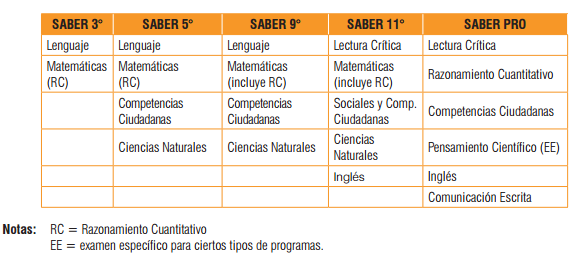 INSTITUCIÓN EDUCATIVA NORMAL SUPERIOR DE SINCELEJO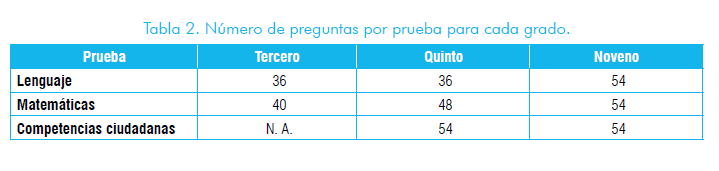 TALLERES POR ÁREASDEL 27 DE JULIO AL 7 DE AGOSTO DE 2015INSTRUMENTO PARA LA ACTIVIDAD No. 8:   COMPARACIÓN ENTRE LO PLANEADO, EJECUTADO Y EVALUADO EN EL PRIMER Y SEGUNDO PERÍODO; Y LOS RESULTADOS SABER ICFESPREESCOLAR, 1º, 2º  Y 3º  COMPARATIVO CON LAS PRUEBAS SABER 3º Y/O ORIENTACIONES PEDAGÓGICASINSTITUCIÓN EDUCATIVA NORMAL SUPERIOR DE SINCELEJOTALLERES POR ÁREASDEL 27 DE JULIO AL 7 DE AGOSTO DE 2015INSTRUMENTO PARA LA ACTIVIDAD No. 8:   COMPARACIÓN ENTRE LO PLANEADO, EJECUTADO Y EVALUADO EN EL PRIMER Y SEGUNDO PERÍODO; Y LOS RESULTADOS SABER ICFESPREESCOLAR, 1º, 2º  Y 3º  COMPARATIVO CON LAS PRUEBAS SABER 3º Y/O ORIENTACIONES PEDAGÓGICASINSTITUCIÓN EDUCATIVA NORMAL SUPERIOR DE SINCELEJOTALLERES POR ÁREASDEL 27 DE JULIO AL 7 DE AGOSTO DE 2015INSTRUMENTO PARA LA ACTIVIDAD No. 8:   COMPARACIÓN ENTRE LO PLANEADO, EJECUTADO Y EVALUADO EN EL PRIMER Y SEGUNDO PERÍODO; Y LOS RESULTADOS SABER ICFESPREESCOLAR, 1º, 2º  Y 3º  COMPARATIVO CON LAS PRUEBAS SABER 3º Y/O ORIENTACIONES PEDAGÓGICASINSTITUCIÓN EDUCATIVA NORMAL SUPERIOR DE SINCELEJOTALLERES POR ÁREASDEL 27 DE JULIO AL 7 DE AGOSTO DE 2015INSTRUMENTO PARA LA ACTIVIDAD No. 8:   COMPARACIÓN ENTRE LO PLANEADO, EJECUTADO Y EVALUADO EN EL PRIMER Y SEGUNDO PERÍODO; Y LOS RESULTADOS SABER ICFESPREESCOLAR, 1º, 2º  Y 3º  COMPARATIVO CON LAS PRUEBAS SABER 3º Y/O ORIENTACIONES PEDAGÓGICASINSTITUCIÓN EDUCATIVA NORMAL SUPERIOR DE SINCELEJOTALLERES POR ÁREASDEL 27 DE JULIO AL 7 DE AGOSTO DE 2015INSTRUMENTO PARA LA ACTIVIDAD No. 8:   COMPARACIÓN ENTRE LO PLANEADO, EJECUTADO Y EVALUADO EN EL PRIMER Y SEGUNDO PERÍODO; Y LOS RESULTADOS SABER ICFES3º, 4º  Y 5º   COMPARATIVO CON LAS PRUEBAS SABER 5º INSTITUCIÓN EDUCATIVA NORMAL SUPERIOR DE SINCELEJOTALLERES POR ÁREASDEL 27 DE JULIO AL 7 DE AGOSTO DE 2015INSTRUMENTO PARA LA ACTIVIDAD No. 8:   COMPARACIÓN ENTRE LO PLANEADO, EJECUTADO Y EVALUADO EN EL PRIMER Y SEGUNDO PERÍODO; Y LOS RESULTADOS SABER ICFES3º, 4º  Y 5º   COMPARATIVO CON LAS PRUEBAS SABER 5º INSTITUCIÓN EDUCATIVA NORMAL SUPERIOR DE SINCELEJOTALLERES POR ÁREASDEL 27 DE JULIO AL 7 DE AGOSTO DE 2015INSTRUMENTO PARA LA ACTIVIDAD No. 8:   COMPARACIÓN ENTRE LO PLANEADO, EJECUTADO Y EVALUADO EN EL PRIMER Y SEGUNDO PERÍODO; Y LOS RESULTADOS SABER ICFES6º Y 7º    COMPARATIVO CON LAS PRUEBAS SABER 5º INSTITUCIÓN EDUCATIVA NORMAL SUPERIOR DE SINCELEJOTALLERES POR ÁREASDEL 27 DE JULIO AL 7 DE AGOSTO DE 2015INSTRUMENTO PARA LA ACTIVIDAD No. 8:   COMPARACIÓN ENTRE LO PLANEADO, EJECUTADO Y EVALUADO EN EL PRIMER Y SEGUNDO PERÍODO; Y LOS RESULTADOS SABER ICFES6º Y 7º    COMPARATIVO CON LAS PRUEBAS SABER 5º INSTITUCIÓN EDUCATIVA NORMAL SUPERIOR DE SINCELEJOTALLERES POR ÁREASDEL 27 DE JULIO AL 7 DE AGOSTO DE 2015INSTRUMENTO PARA LA ACTIVIDAD No. 8:   COMPARACIÓN ENTRE LO PLANEADO, EJECUTADO Y EVALUADO EN EL PRIMER Y SEGUNDO PERÍODO; Y LOS RESULTADOS SABER ICFES8º Y 9º    COMPARATIVO CON LAS PRUEBAS SABER 5º INSTITUCIÓN EDUCATIVA NORMAL SUPERIOR DE SINCELEJOTALLERES POR ÁREASDEL 27 DE JULIO AL 7 DE AGOSTO DE 2015INSTRUMENTO PARA LA ACTIVIDAD No. 8:   COMPARACIÓN ENTRE LO PLANEADO, EJECUTADO Y EVALUADO EN EL PRIMER Y SEGUNDO PERÍODO; Y LOS RESULTADOS SABER ICFES8º Y 9º    COMPARATIVO CON LAS PRUEBAS SABER 5º INSTITUCIÓN EDUCATIVA NORMAL SUPERIOR DE SINCELEJOTALLERES POR ÁREASDEL 27 DE JULIO AL 7 DE AGOSTO DE 2015INSTITUCIÓN EDUCATIVA NORMAL SUPERIOR DE SINCELEJOTALLERES POR ÁREASDEL 27 DE JULIO AL 7 DE AGOSTO DE 2015INSTRUMENTO PARA LA ACTIVIDAD No. 8:   COMPARACIÓN ENTRE LO PLANEADO, EJECUTADO Y EVALUADO EN EL PRIMER Y SEGUNDO PERÍODO; Y LOS RESULTADOS SABER ICFES10º Y 11º    COMPARATIVO CON LAS PRUEBAS SABER 11º INSTITUCIÓN EDUCATIVA NORMAL SUPERIOR DE SINCELEJOTALLERES POR ÁREASDEL 27 DE JULIO AL 7 DE AGOSTO DE 2015INSTRUMENTO PARA LA ACTIVIDAD No. 8:   COMPARACIÓN ENTRE LO PLANEADO, EJECUTADO Y EVALUADO EN EL PRIMER Y SEGUNDO PERÍODO; Y LOS RESULTADOS SABER ICFES10º Y 11º    COMPARATIVO CON LAS PRUEBAS SABER 11º INSTITUCIÓN EDUCATIVA NORMAL SUPERIOR DE SINCELEJOTALLERES POR ÁREASDEL 27 DE JULIO AL 7 DE AGOSTO DE 2015INSTITUCIÓN EDUCATIVA NORMAL SUPERIOR DE SINCELEJOTALLERES POR ÁREASDEL 27 DE JULIO AL 7 DE AGOSTO DE 2015INSTRUMENTO PARA LA ACTIVIDAD No. 8:   COMPARACIÓN ENTRE LO PLANEADO, EJECUTADO Y EVALUADO EN EL PRIMER Y SEGUNDO PERÍODO; Y LOS RESULTADOS SABER ICFES10º Y 11º    COMPARATIVO CON LAS PRUEBAS SABER 11º INSTITUCIÓN EDUCATIVA NORMAL SUPERIOR DE SINCELEJOTALLERES POR ÁREASDEL 27 DE JULIO AL 7 DE AGOSTO DE 2015INSTRUMENTO PARA LA ACTIVIDAD No. 9:   REVISIÓN EN RELACIÓN CON LAS NECESIDADES INTERNAS, PRUEBAS EXTERNAS (ICFES) Y LA PERTINENCIA DE LOS SIMULACROS IMPLEMENTADOS POR EL QUIPO DE ABEL MENDOZA.INSTITUCIÓN EDUCATIVA NORMAL SUPERIOR DE SINCELEJOTALLERES POR ÁREASDEL 27 DE JULIO AL 7 DE AGOSTO DE 2015INSTRUMENTO PARA LA ACTIVIDAD No. 10:   COMPROMISOS Y TAREAS POR JORNADA DE TRABAJO. PARA ESTA ACTIVIDAD SE UTILIZARÁ COMO INSTRUMENTO EL PLAN DE MEJORA ESTABLECIDO EN EL PLAN DE ÁREA INSTITUCIONAL.DISTRIBUCIÓN DE LOS TIEMPOSACTIVIDADESRESPONSABLEPRODUCTOSACTIVIDAD No. 1SALUDO, REFLEXIÓN Y LLAMADO A LISTA. SELECCIÓN DEL PROTOCOLANTE.MARÍA DEL ROSARIO SUÁREZASISTENCIASDILIGENCIAMIENTO DEL PROTOCOLO.ACTIVIDAD No. 2PRESENTACIÓN DE LA AGENDA DEL TALLER, DISTRIBUCIÓN DE TIEMPOS Y ACTIVIDADES A REALIZARSE.MARITZA J TENORIOSOCIALIZACIÓN DE LA AGENDA, ACUERDOS Y DESARROLLO DE LA MISMA.ACTIVIDADE No. 3ORGANIZACIÓN POR EQUIPOS VIVIANA Y EQUIPO PARTICIPANTECONFORMAN DE EQUIPOS QUE REPRESENTANTES TODOS LOS NIVELES, GRADOS Y JORNADAS.ACTIVIDAD No. 4REVISIÓN POR EQUIPOS DE LO TRABAJADO EN EL I Y II PERIODO POR NIVELES, GRADOS Y JORNADAS.EQUIPOS ORGANIZADOS SEGÚN ACTIVIDAD ANTERIOR..REGISTRO ESCRITO SEGÚN FORMATO Y SOCIALIZACIÓN POR PARTE DEL RELATOR DEL EQUIPO SELECCIONADO PARA TAL FIN.PLAN DEL PRIMER Y SEGUNDO PERÍODO.ACTIVIDAD No. 5REVISIÓN DE LO TRABAJADO CON LO PRESENTADO EN EL PLAN DE ÁREA 2015.ORIENTADORES DEL TALLER, JEFES DE ÁREAS Y DOCENTES.EJERCICIO DE REVISIÓN POR NIVELES Y GRADOS, RESALTANDO FORTALEZAS, DEBILIDADES Y RECOMENDACIONES.PARTICIPACIONES, REFLEXIONES Y APORTES.PLAN DE ÁREADISTRIBUCIÓN DE LOS TIEMPOSACTIVIDADESRESPONSABLEPRODUCTOSACTIVIDAD No. 6REALIZACIÓN DE UN EJERCICIO POR COMPETENCIAS, PARA PRECISAR SABERES, HABILIDADES, INDICADORES DE DESEMPEÑO, ESTRATEGIAS Y ACTIVIDADES POR LOS MOMENTOS DE LA CLASE E INSTRUMENTOS DE EVALUACIÓN.EQUIPOS DE TRABAJO CONFORMADOSREGISTRO ESCRITO SEGÚN FORMATO Y SOCIALIZACIÓN POR PARTE DEL RELATOR DEL EQUIPO SELECCIONADO PARA TAL FIN.PARTICIPACIONES, REFLEXIONES Y APORTES.ACTIVIDAD No. 7CONFRONTACIÓN DE SABERES, ANÁLISIS Y REFLEXIONES. ATENDIENDO A LA ACTIVIDAD REALIZADA, LO  EJECUTADO EN EL AULAEQUIPOS DE TRABAJO CONFORMADOS Y JEFES DE ÁREAS.EJERCICIO DE REVISIÓN POR NIVELES Y GRADOS, RESALTANDO FORTALEZAS, DEBILIDADES Y RECOMENDACIONES.PARTICIPACIONES, REFLEXIONES Y APORTES.ACTIVIDADE No. 8COMPARACIÓN ENTRE LO PLANEADO, EJECUTADO Y EVALUADO EN EL PRIMER Y SEGUNDO PERÍODO; Y LOS RESULTADOS SABER ICFES - EQUIPOS DE TRABAJO CONFORMADOS Y JEFES DE ÁREAS.REGISTRO ESCRITO SEGÚN FORMATO Y SOCIALIZACIÓN POR PARTE DEL RELATOR DEL EQUIPO SELECCIONADO PARA TAL FIN. RESALTANDO FORTALEZAS, DEBILIDADES Y RECOMENDACIONES.PARTICIPACIONES, REFLEXIONES Y APORTES.DISTRIBUCIÓN DE LOS TIEMPOSACTIVIDADESRESPONSABLEPRODUCTOSACTIVIDAD No. 9REVISIÓN EN RELACIÓN CON LAS NECESIDADES INTERNAS, PRUEBAS EXTERNAS (ICFES) Y LA PERTINENCIA DE LOS SIMULACROS IMPLEMENTADOS POR EL QUIPO DE ABEL MENDOZA.EQUIPOS DE TRABAJO CONFORMADOS Y JEFES DE ÁREAS.REVISIÓN DE CUADERNILLOS ICFES:3º, 5º, 9º, 11º  Y SABER PRO CON LOS CUADERNILLOS 3º, 4º, 5º, 6º, 7º, 8º, 9º, 10º Y 11º IMPLEMENTADO POR ABEL MENDOZA.REGISTRO ESCRITO SEGÚN FORMATO Y SOCIALIZACIÓN POR PARTE DEL RELATOR DEL EQUIPO SELECCIONADO PARA TAL FIN. RESALTANDO FORTALEZAS, DEBILIDADES Y RECOMENDACIONES.PARTICIPACIONES, REFLEXIONES Y APORTES.ACTIVIDAD No. 10COMPROMISOS Y TAREAS POR JORNADA DE TRABAJO.JEFES DE ÁREAS Y DOCENTES.CUMPLIMIENTO DE LOS COMPROMISOS ACORDADOS SEGÚN LAS NECESIDADES SURGIDAS EN RELACIÓN AL FORTALECIMIENTO DEL ÁREA PARA LOS APRENDIZAJES ESPERADOS EN LOS ESTUDIANTES.No.NOMBRES Y APELLIDOSNIVEL DONDE DE DESEMPEÑAGRADOSC.C.CORREO ELECTRÓNICONo. TELÉFONO12345678No.NOMBRES Y APELLIDOSNIVEL DONDE DE DESEMPEÑAGRADOSC.C.CORREO ELECTRÓNICONo. TELÉFONO910111213141516171819No.NOMBRES Y APELLIDOSNIVEL DONDE DE DESEMPEÑAGRADOSC.C.CORREO ELECTRÓNICONo. TELÉFONO12345678No.NOMBRES Y APELLIDOSNIVEL DONDE DE DESEMPEÑAGRADOSC.C.CORREO ELECTRÓNICONo. TELÉFONO910111213141516171819No.PERFILES NECESARIOSNOMBRES Y APELLIDOS 1DOCENTE QUE REPRESENTA EL NIVEL DE PREESCOLAR2DOCENTE QUE REPRESENTA 1º JORNADA MATINAL3DOCENTE QUE REPRESENTA 1º JORNADA VESPERTINA4DOCENTE QUE REPRESENTA 2º JORNADA MATINAL5DOCENTE QUE REPRESENTA 2º JORNADA VESPERTINA6DOCENTE QUE REPRESENTA 3º JORNADA MATINAL7DOCENTE QUE REPRESENTA 3º JORNADA VESPERTINA8DOCENTE QUE REPRESENTA 4º JORNADA MATINAL9DOCENTE QUE REPRESENTA 4º JORNADA VESPERTINA10DOCENTE QUE REPRESENTA 5º JORNADA MATINAL11DOCENTE QUE REPRESENTA 5º JORNADA VESPERTINA12DOCENTE QUE REPRESENTA 6º JORNADA MATINAL13DOCENTE QUE REPRESENTA 6º JORNADA VESPERTINA14DOCENTE QUE REPRESENTA 7º JORNADA MATINAL15DOCENTE QUE REPRESENTA 7º JORNADA VESPERTINA16DOCENTE QUE REPRESENTA 8º JORNADA MATINAL17DOCENTE QUE REPRESENTA 8º JORNADA VESPERTINA18DOCENTE QUE REPRESENTA 9º JORNADA MATINAL19DOCENTE QUE REPRESENTA 9º JORNADA VESPERTINA20DOCENTE QUE REPRESENTA 9º JORNADA MATINAL21DOCENTE QUE REPRESENTA 9º JORNADA VESPERTINA22DOCENTE QUE REPRESENTA 10º JORNADA MATINAL23DOCENTE QUE PRESENTA 10º JORNADA VESPERTINA24DOCENTE QUE REPRESENTA 11º JORNADA MATINAL25DOCENTE QUE REPRESENTA 11º JORNADA VESPERTINA26DOCENTE QUE REPRESENTA EL PROGRAMA DE FORMACIÓN COMPLEMENTARIA27DOCENTE QUE REPRESENTA EL PROGRAMA DE FORMACIÓN COMPLEMENTARIA.TRABAJO POR NIVELES Y GRADOSI PERÍODOIIPREESCOLARI PERÍODOIICONTÓ CON PLANEACIÓN (COLOCAR EN LA COLUMNA SI O NO EN CADA PERÍODO)COMPETENCIAS TRABAJADASSABERES TRABAJADOSESTRATEGIAS Y ACTIVIDADES IMPLEMENTADASINDICADORES DE DESEMPEÑOINSTRUMENTOS DE EVALUACION IMPLEMENTADOSTRABAJO POR NIVELES Y GRADOSI PERÍODOII1º JORNADA MATINALI PERÍODOIICONTÓ CON PLANEACIÓN (COLOCAR EN LA COLUMNA SI O NO EN CADA PERÍODO)COMPETENCIAS TRABAJADASSABERES TRABAJADOSESTRATEGIAS Y ACTIVIDADES IMPLEMENTADASINDICADORES DE DESEMPEÑOINSTRUMENTOS DE EVALUACION IMPLEMENTADOSTRABAJO POR NIVELES Y GRADOSI PERÍODOII1º JORNADA VESPERTINAI PERÍODOIICONTÓ CON PLANEACIÓN (COLOCAR EN LA COLUMNA SI O NO EN CADA PERÍODO)COMPETENCIAS TRABAJADASSABERES TRABAJADOSESTRATEGIAS Y ACTIVIDADES IMPLEMENTADASINDICADORES DE DESEMPEÑOINSTRUMENTOS DE EVALUACION IMPLEMENTADOSTRABAJO POR NIVELES Y GRADOSI PERÍODOII2º JORNADA MATINALI PERÍODOIICONTÓ CON PLANEACIÓN (COLOCAR EN LA COLUMNA SI O NO EN CADA PERÍODO)COMPETENCIAS TRABAJADASSABERES TRABAJADOSESTRATEGIAS Y ACTIVIDADES IMPLEMENTADASINDICADORES DE DESEMPEÑOINSTRUMENTOS DE EVALUACION IMPLEMENTADOSTRABAJO POR NIVELES Y GRADOSI PERÍODOII2º JORNADA VESPERTINAI PERÍODOIICONTÓ CON PLANEACIÓN (COLOCAR EN LA COLUMNA SI O NO EN CADA PERÍODO)COMPETENCIAS TRABAJADASSABERES TRABAJADOSESTRATEGIAS Y ACTIVIDADES IMPLEMENTADASINDICADORES DE DESEMPEÑOINSTRUMENTOS DE EVALUACION IMPLEMENTADOSTRABAJO POR NIVELES Y GRADOSI PERÍODOII3º JORNADA MATINALI PERÍODOIICONTÓ CON PLANEACIÓN (COLOCAR EN LA COLUMNA SI O NO EN CADA PERÍODO)COMPETENCIAS TRABAJADASSABERES TRABAJADOSESTRATEGIAS Y ACTIVIDADES IMPLEMENTADASINDICADORES DE DESEMPEÑOINSTRUMENTOS DE EVALUACION IMPLEMENTADOSTRABAJO POR NIVELES Y GRADOSI PERÍODOII3º JORNADA VESPERTINAI PERÍODOIICONTÓ CON PLANEACIÓN (COLOCAR EN LA COLUMNA SI O NO EN CADA PERÍODO)COMPETENCIAS TRABAJADASSABERES TRABAJADOSESTRATEGIAS Y ACTIVIDADES IMPLEMENTADASINDICADORES DE DESEMPEÑOINSTRUMENTOS DE EVALUACION IMPLEMENTADOSTRABAJO POR NIVELES Y GRADOSI PERÍODOII4º JORNADA MATINALI PERÍODOIICONTÓ CON PLANEACIÓN (COLOCAR EN LA COLUMNA SI O NO EN CADA PERÍODO)COMPETENCIAS TRABAJADASSABERES TRABAJADOSESTRATEGIAS Y ACTIVIDADES IMPLEMENTADASINDICADORES DE DESEMPEÑOINSTRUMENTOS DE EVALUACION IMPLEMENTADOSTRABAJO POR NIVELES Y GRADOSI PERÍODOII4º JORNADA VESPERTINAI PERÍODOIICONTÓ CON PLANEACIÓN (COLOCAR EN LA COLUMNA SI O NO EN CADA PERÍODO)COMPETENCIAS TRABAJADASSABERES TRABAJADOSESTRATEGIAS Y ACTIVIDADES IMPLEMENTADASINDICADORES DE DESEMPEÑOINSTRUMENTOS DE EVALUACION IMPLEMENTADOSTRABAJO POR NIVELES Y GRADOSI PERÍODOII5º JORNADA MATINALI PERÍODOIICONTÓ CON PLANEACIÓN (COLOCAR EN LA COLUMNA SI O NO EN CADA PERÍODO)COMPETENCIAS TRABAJADASSABERES TRABAJADOSESTRATEGIAS Y ACTIVIDADES IMPLEMENTADASINDICADORES DE DESEMPEÑOINSTRUMENTOS DE EVALUACION IMPLEMENTADOSTRABAJO POR NIVELES Y GRADOSI PERÍODOII5º JORNADA VESPERTINAI PERÍODOIICONTÓ CON PLANEACIÓN (COLOCAR EN LA COLUMNA SI O NO EN CADA PERÍODO)COMPETENCIAS TRABAJADASSABERES TRABAJADOSESTRATEGIAS Y ACTIVIDADES IMPLEMENTADASINDICADORES DE DESEMPEÑOINSTRUMENTOS DE EVALUACION IMPLEMENTADOSTRABAJO POR NIVELES Y GRADOSI PERÍODOII6º JORNADA MATINALI PERÍODOIICONTÓ CON PLANEACIÓN (COLOCAR EN LA COLUMNA SI O NO EN CADA PERÍODO)COMPETENCIAS TRABAJADASSABERES TRABAJADOSESTRATEGIAS Y ACTIVIDADES IMPLEMENTADASINDICADORES DE DESEMPEÑOINSTRUMENTOS DE EVALUACION IMPLEMENTADOSTRABAJO POR NIVELES Y GRADOSI PERÍODOII6º JORNADA VESPERTINAI PERÍODOIICONTÓ CON PLANEACIÓN (COLOCAR EN LA COLUMNA SI O NO EN CADA PERÍODO)COMPETENCIAS TRABAJADASSABERES TRABAJADOSESTRATEGIAS Y ACTIVIDADES IMPLEMENTADASINDICADORES DE DESEMPEÑOINSTRUMENTOS DE EVALUACION IMPLEMENTADOSTRABAJO POR NIVELES Y GRADOSI PERÍODOII7º JORNADA MATINALI PERÍODOIICONTÓ CON PLANEACIÓN (COLOCAR EN LA COLUMNA SI O NO EN CADA PERÍODO)COMPETENCIAS TRABAJADASSABERES TRABAJADOSESTRATEGIAS Y ACTIVIDADES IMPLEMENTADASINDICADORES DE DESEMPEÑOINSTRUMENTOS DE EVALUACION IMPLEMENTADOSTRABAJO POR NIVELES Y GRADOSI PERÍODOII7º JORNADA VESPERTINAI PERÍODOIICONTÓ CON PLANEACIÓN (COLOCAR EN LA COLUMNA SI O NO EN CADA PERÍODO)COMPETENCIAS TRABAJADASSABERES TRABAJADOSESTRATEGIAS Y ACTIVIDADES IMPLEMENTADASINDICADORES DE DESEMPEÑOINSTRUMENTOS DE EVALUACION IMPLEMENTADOSTRABAJO POR NIVELES Y GRADOSI PERÍODOII8º JORNADA MATINALI PERÍODOIICONTÓ CON PLANEACIÓN (COLOCAR EN LA COLUMNA SI O NO EN CADA PERÍODO)COMPETENCIAS TRABAJADASSABERES TRABAJADOSESTRATEGIAS Y ACTIVIDADES IMPLEMENTADASINDICADORES DE DESEMPEÑOINSTRUMENTOS DE EVALUACION IMPLEMENTADOSTRABAJO POR NIVELES Y GRADOSI PERÍODOII8º JORNADA VESPERTINAI PERÍODOIICONTÓ CON PLANEACIÓN (COLOCAR EN LA COLUMNA SI O NO EN CADA PERÍODO)COMPETENCIAS TRABAJADASSABERES TRABAJADOSESTRATEGIAS Y ACTIVIDADES IMPLEMENTADASINDICADORES DE DESEMPEÑOINSTRUMENTOS DE EVALUACION IMPLEMENTADOSTRABAJO POR NIVELES Y GRADOSI PERÍODOII9º JORNADA MATINALI PERÍODOIICONTÓ CON PLANEACIÓN (COLOCAR EN LA COLUMNA SI O NO EN CADA PERÍODO)COMPETENCIAS TRABAJADASSABERES TRABAJADOSESTRATEGIAS Y ACTIVIDADES IMPLEMENTADASINDICADORES DE DESEMPEÑOINSTRUMENTOS DE EVALUACION IMPLEMENTADOSTRABAJO POR NIVELES Y GRADOSI PERÍODOII9º JORNADA VESPERTINAI PERÍODOIICONTÓ CON PLANEACIÓN (COLOCAR EN LA COLUMNA SI O NO EN CADA PERÍODO)COMPETENCIAS TRABAJADASSABERES TRABAJADOSESTRATEGIAS Y ACTIVIDADES IMPLEMENTADASINDICADORES DE DESEMPEÑOINSTRUMENTOS DE EVALUACION IMPLEMENTADOSTRABAJO POR NIVELES Y GRADOSI PERÍODOII10º JORNADA MATINALI PERÍODOIICONTÓ CON PLANEACIÓN (COLOCAR EN LA COLUMNA SI O NO EN CADA PERÍODO)COMPETENCIAS TRABAJADASSABERES TRABAJADOSESTRATEGIAS Y ACTIVIDADES IMPLEMENTADASINDICADORES DE DESEMPEÑOINSTRUMENTOS DE EVALUACION IMPLEMENTADOSTRABAJO POR NIVELES Y GRADOSI PERÍODOII10º JORNADA VESPERTINAI PERÍODOIICONTÓ CON PLANEACIÓN (COLOCAR EN LA COLUMNA SI O NO EN CADA PERÍODO)COMPETENCIAS TRABAJADASSABERES TRABAJADOSESTRATEGIAS Y ACTIVIDADES IMPLEMENTADASINDICADORES DE DESEMPEÑOINSTRUMENTOS DE EVALUACION IMPLEMENTADOSTRABAJO POR NIVELES Y GRADOSI PERÍODOII11º JORNADA MATINALI PERÍODOIICONTÓ CON PLANEACIÓN (COLOCAR EN LA COLUMNA SI O NO EN CADA PERÍODO)COMPETENCIAS TRABAJADASSABERES TRABAJADOSESTRATEGIAS Y ACTIVIDADES IMPLEMENTADASINDICADORES DE DESEMPEÑOINSTRUMENTOS DE EVALUACION IMPLEMENTADOSTRABAJO POR NIVELES Y GRADOSI PERÍODOII11º JORNADA VESPERTINAI PERÍODOIICONTÓ CON PLANEACIÓN (COLOCAR EN LA COLUMNA SI O NO EN CADA PERÍODO)COMPETENCIAS TRABAJADASSABERES TRABAJADOSESTRATEGIAS Y ACTIVIDADES IMPLEMENTADASINDICADORES DE DESEMPEÑOINSTRUMENTOS DE EVALUACION IMPLEMENTADOSTRABAJO POR NIVELES Y GRADOSI PERÍODOII PERÍODORECEPCIÓN DE PLANES DE I Y II PERÍODOSPROGRAMA DE FORMACIÓN COMPLEMENTARIAI PERÍODOII PERÍODORECEPCIÓN DE PLANES DE I Y II PERÍODOSCONTÓ CON PLANEACIÓN (COLOCAR EN LA COLUMNA SI O NO EN CADA PERÍODO)COMPETENCIAS TRABAJADASSABERES TRABAJADOSESTRATEGIAS Y ACTIVIDADES IMPLEMENTADASINDICADORES DE DESEMPEÑOINSTRUMENTOS DE EVALUACION IMPLEMENTADOSNIVELI PERÍODOCOMPARADO CON PLANCON LO PROPUESTO EN EL PLAN DE ÁREAFORTALEZASDEBILIDADESRECOMENDACIONESPREESCOLARPREESCOLARII PERIODOCOMPARADO CON PLANCON LO PROPUESTO EN EL PLAN DE ÁREAFORTALEZASDEBILIDADESRECOMENDACIONESPREESCOLARNIVELI PERÍODOCOMPARADO CON PLANCON LO PROPUESTO EN EL PLAN DE ÁREAFORTALEZASDEBILIDADESRECOMENDACIONES1º MATINAL1º MATINALII PERIODOCOMPARADO CON PLANCON LO PROPUESTO EN EL PLAN DE ÁREAFORTALEZASDEBILIDADESRECOMENDACIONES1º MATINALNIVELI PERÍODOCOMPARADO CON PLANCON LO PROPUESTO EN EL PLAN DE ÁREAFORTALEZASDEBILIDADESRECOMENDACIONES1º VESPERTINA1º VESPERTINAII PERIODOCOMPARADO CON PLANCON LO PROPUESTO EN EL PLAN DE ÁREAFORTALEZASDEBILIDADESRECOMENDACIONES1º VESPERTINANIVELI PERÍODOCOMPARADO CON PLANCON LO PROPUESTO EN EL PLAN DE ÁREAFORTALEZASDEBILIDADESRECOMENDACIONES2º MATINAL2º MATINALII PERIODOCOMPARADO CON PLANCON LO PROPUESTO EN EL PLAN DE ÁREAFORTALEZASDEBILIDADESRECOMENDACIONES2º MATINALNIVELI PERÍODOCOMPARADO CON PLANCON LO PROPUESTO EN EL PLAN DE ÁREAFORTALEZASDEBILIDADESRECOMENDACIONES2º VESPERTINA2º VESPERTINAII PERIODOCOMPARADO CON PLANCON LO PROPUESTO EN EL PLAN DE ÁREAFORTALEZASDEBILIDADESRECOMENDACIONES2º VESPERTINANIVELI PERÍODOCOMPARADO CON PLANCON LO PROPUESTO EN EL PLAN DE ÁREAFORTALEZASDEBILIDADESRECOMENDACIONES3º MATINAL3º MATINALII PERIODOCOMPARADO CON PLANCON LO PROPUESTO EN EL PLAN DE ÁREAFORTALEZASDEBILIDADESRECOMENDACIONES3º MATINALNIVELI PERÍODOCOMPARADO CON PLANCON LO PROPUESTO EN EL PLAN DE ÁREAFORTALEZASDEBILIDADESRECOMENDACIONES3º VESPERTINA3º VESPERTINAII PERIODOCOMPARADO CON PLANCON LO PROPUESTO EN EL PLAN DE ÁREAFORTALEZASDEBILIDADESRECOMENDACIONES3º VESPERTINANIVELI PERÍODOCOMPARADO CON PLANCON LO PROPUESTO EN EL PLAN DE ÁREAFORTALEZASDEBILIDADESRECOMENDACIONES4º MATINAL4º MATINALII PERIODOCOMPARADO CON PLANCON LO PROPUESTO EN EL PLAN DE ÁREAFORTALEZASDEBILIDADESRECOMENDACIONES4º MATINALNIVELI PERÍODOCOMPARADO CON PLANCON LO PROPUESTO EN EL PLAN DE ÁREAFORTALEZASDEBILIDADESRECOMENDACIONES4º VESPERTINA4º VESPERTINAII PERIODOCOMPARADO CON PLANCON LO PROPUESTO EN EL PLAN DE ÁREAFORTALEZASDEBILIDADESRECOMENDACIONES4º VESPERTINANIVELI PERÍODOCOMPARADO CON PLANCON LO PROPUESTO EN EL PLAN DE ÁREAFORTALEZASDEBILIDADESRECOMENDACIONES5º MATINAL5º MATINALII PERIODOCOMPARADO CON PLANCON LO PROPUESTO EN EL PLAN DE ÁREAFORTALEZASDEBILIDADESRECOMENDACIONES5º MATINALNIVELI PERÍODOCOMPARADO CON PLANCON LO PROPUESTO EN EL PLAN DE ÁREAFORTALEZASDEBILIDADESRECOMENDACIONES5º VESPERTINA5º VESPERTINAII PERIODOCOMPARADO CON PLANCON LO PROPUESTO EN EL PLAN DE ÁREAFORTALEZASDEBILIDADESRECOMENDACIONES5º VESPERTINANIVELI PERÍODOCOMPARADO CON PLANCON LO PROPUESTO EN EL PLAN DE ÁREAFORTALEZASDEBILIDADESRECOMENDACIONES6º MATINAL6º MATINALII PERIODOCOMPARADO CON PLANCON LO PROPUESTO EN EL PLAN DE ÁREAFORTALEZASDEBILIDADESRECOMENDACIONES6º MATINALNIVELI PERÍODOCOMPARADO CON PLANCON LO PROPUESTO EN EL PLAN DE ÁREAFORTALEZASDEBILIDADESRECOMENDACIONES6º VESPERTINA6º VESPERTINAII PERIODOCOMPARADO CON PLANCON LO PROPUESTO EN EL PLAN DE ÁREAFORTALEZASDEBILIDADESRECOMENDACIONES6º VESPERTINANIVELI PERÍODOCOMPARADO CON PLANCON LO PROPUESTO EN EL PLAN DE ÁREAFORTALEZASDEBILIDADESRECOMENDACIONES7º MATINAL7º MATINALII PERIODOCOMPARADO CON PLANCON LO PROPUESTO EN EL PLAN DE ÁREAFORTALEZASDEBILIDADESRECOMENDACIONES7º MATINALNIVELI PERÍODOCOMPARADO CON PLANCON LO PROPUESTO EN EL PLAN DE ÁREAFORTALEZASDEBILIDADESRECOMENDACIONES7º VESPERTINA7º VESPERTINAII PERIODOCOMPARADO CON PLANCON LO PROPUESTO EN EL PLAN DE ÁREAFORTALEZASDEBILIDADESRECOMENDACIONES7º VESPERTINANIVELI PERÍODOCOMPARADO CON PLANCON LO PROPUESTO EN EL PLAN DE ÁREAFORTALEZASDEBILIDADESRECOMENDACIONES8º MATINAL8º MATINALII PERIODOCOMPARADO CON PLANCON LO PROPUESTO EN EL PLAN DE ÁREAFORTALEZASDEBILIDADESRECOMENDACIONES8º MATINALNIVELI PERÍODOCOMPARADO CON PLANCON LO PROPUESTO EN EL PLAN DE ÁREAFORTALEZASDEBILIDADESRECOMENDACIONES8º VESPERTINA8º VESPERTINAII PERIODOCOMPARADO CON PLANCON LO PROPUESTO EN EL PLAN DE ÁREAFORTALEZASDEBILIDADESRECOMENDACIONES8º VESPERTINANIVELI PERÍODOCOMPARADO CON PLANCON LO PROPUESTO EN EL PLAN DE ÁREAFORTALEZASDEBILIDADESRECOMENDACIONES9º MATINAL9º MATINALII PERIODOCOMPARADO CON PLANCON LO PROPUESTO EN EL PLAN DE ÁREAFORTALEZASDEBILIDADESRECOMENDACIONES9º MATINALNIVELI PERÍODOCOMPARADO CON PLANCON LO PROPUESTO EN EL PLAN DE ÁREAFORTALEZASDEBILIDADESRECOMENDACIONES9º VESPERTINA9º VESPERTINAII PERIODOCOMPARADO CON PLANCON LO PROPUESTO EN EL PLAN DE ÁREAFORTALEZASDEBILIDADESRECOMENDACIONES9º VESPERTINANIVELI PERÍODOCOMPARADO CON PLANCON LO PROPUESTO EN EL PLAN DE ÁREAFORTALEZASDEBILIDADESRECOMENDACIONES10º MATINAL10º MATINALII PERIODOCOMPARADO CON PLANCON LO PROPUESTO EN EL PLAN DE ÁREAFORTALEZASDEBILIDADESRECOMENDACIONES10º MATINALNIVELI PERÍODOCOMPARADO CON PLANCON LO PROPUESTO EN EL PLAN DE ÁREAFORTALEZASDEBILIDADESRECOMENDACIONES10º VESPERTINA10º VESPERTINAII PERIODOCOMPARADO CON PLANCON LO PROPUESTO EN EL PLAN DE ÁREAFORTALEZASDEBILIDADESRECOMENDACIONES10º VESPERTINANIVELI PERÍODOCOMPARADO CON PLANCON LO PROPUESTO EN EL PLAN DE ÁREAFORTALEZASDEBILIDADESRECOMENDACIONES11º MATINAL11º MATINALII PERIODOCOMPARADO CON PLANCON LO PROPUESTO EN EL PLAN DE ÁREAFORTALEZASDEBILIDADESRECOMENDACIONES11º MATINALNIVELI PERÍODOCOMPARADO CON PLANCON LO PROPUESTO EN EL PLAN DE ÁREAFORTALEZASDEBILIDADESRECOMENDACIONES11º VESPERTINA11º VESPERTINAII PERIODOCOMPARADO CON PLANCON LO PROPUESTO EN EL PLAN DE ÁREAFORTALEZASDEBILIDADESRECOMENDACIONES11º VESPERTINANIVELI CORTECOMPARADO CON PLANCON LO PROPUESTO EN EL PLAN DE ÁREAFORTALEZASDEBILIDADESRECOMENDACIONESPROGRAMA DE FORMACIÓN COMPLEMENTARIAPROGRAMA DE FORMACIÓN COMPLEMENTARIAII CORTECOMPARADO CON PLANCON LO PROPUESTO EN EL PLAN DE ÁREAFORTALEZASDEBILIDADESRECOMENDACIONESPROGRAMA DE FORMACIÓN COMPLEMENTARIANIVELFINALCOMPARADO CON PLANCON LO PROPUESTO EN EL PLAN DE ÁREAFORTALEZASDEBILIDADESRECOMENDACIONESNIVELFORTALEZAS DE LA ACTIVIDAD REALIZADA POR MOMENTOSDEBILIDADES DE LA ACTIVIDAD REALIZADA POR MOMENTOSFORTALEZAS DE LAS ACTIVIDADES QUE REALIZO EN EL AULADEBILIDADES DE LAS ACTIVIDADES QUE REALIZÓ EN EL AULARECOMENDACIONESPREESCOLARNIVELFORTALEZAS DE LA ACTIVIDAD REALIZADA POR MOMENTOSDEBILIDADES DE LA ACTIVIDAD REALIZADA POR MOMENTOSFORTALEZAS DE LAS ACTIVIDADES QUE REALIZO EN EL AULADEBILIDADES DE LAS ACTIVIDADES QUE REALIZÓ EN EL AULARECOMENDACIONES1º MATINALNIVELFORTALEZAS DE LA ACTIVIDAD REALIZADA POR MOMENTOSDEBILIDADES DE LA ACTIVIDAD REALIZADA POR MOMENTOSFORTALEZAS DE LAS ACTIVIDADES QUE REALIZO EN EL AULADEBILIDADES DE LAS ACTIVIDADES QUE REALIZÓ EN EL AULARECOMENDACIONES1º VESPERTINANIVELFORTALEZAS DE LA ACTIVIDAD REALIZADA POR MOMENTOSDEBILIDADES DE LA ACTIVIDAD REALIZADA POR MOMENTOSFORTALEZAS DE LAS ACTIVIDADES QUE REALIZO EN EL AULADEBILIDADES DE LAS ACTIVIDADES QUE REALIZÓ EN EL AULARECOMENDACIONES2º MATINALNIVELFORTALEZAS DE LA ACTIVIDAD REALIZADA POR MOMENTOSDEBILIDADES DE LA ACTIVIDAD REALIZADA POR MOMENTOSFORTALEZAS DE LAS ACTIVIDADES QUE REALIZO EN EL AULADEBILIDADES DE LAS ACTIVIDADES QUE REALIZÓ EN EL AULARECOMENDACIONES2º VESPERTINANIVELFORTALEZAS DE LA ACTIVIDAD REALIZADA POR MOMENTOSDEBILIDADES DE LA ACTIVIDAD REALIZADA POR MOMENTOSFORTALEZAS DE LAS ACTIVIDADES QUE REALIZO EN EL AULADEBILIDADES DE LAS ACTIVIDADES QUE REALIZÓ EN EL AULARECOMENDACIONES3º MATINALNIVELFORTALEZAS DE LA ACTIVIDAD REALIZADA POR MOMENTOSDEBILIDADES DE LA ACTIVIDAD REALIZADA POR MOMENTOSFORTALEZAS DE LAS ACTIVIDADES QUE REALIZO EN EL AULADEBILIDADES DE LAS ACTIVIDADES QUE REALIZÓ EN EL AULARECOMENDACIONES3º VESPERTINANIVELFORTALEZAS DE LA ACTIVIDAD REALIZADA POR MOMENTOSDEBILIDADES DE LA ACTIVIDAD REALIZADA POR MOMENTOSFORTALEZAS DE LAS ACTIVIDADES QUE REALIZO EN EL AULADEBILIDADES DE LAS ACTIVIDADES QUE REALIZÓ EN EL AULARECOMENDACIONES4º MATINALNIVELFORTALEZAS DE LA ACTIVIDAD REALIZADA POR MOMENTOSDEBILIDADES DE LA ACTIVIDAD REALIZADA POR MOMENTOSFORTALEZAS DE LAS ACTIVIDADES QUE REALIZO EN EL AULADEBILIDADES DE LAS ACTIVIDADES QUE REALIZÓ EN EL AULARECOMENDACIONES4º VESPERTINANIVELFORTALEZAS DE LA ACTIVIDAD REALIZADA POR MOMENTOSDEBILIDADES DE LA ACTIVIDAD REALIZADA POR MOMENTOSFORTALEZAS DE LAS ACTIVIDADES QUE REALIZO EN EL AULADEBILIDADES DE LAS ACTIVIDADES QUE REALIZÓ EN EL AULARECOMENDACIONES5º MATINALNIVELFORTALEZAS DE LA ACTIVIDAD REALIZADA POR MOMENTOSDEBILIDADES DE LA ACTIVIDAD REALIZADA POR MOMENTOSFORTALEZAS DE LAS ACTIVIDADES QUE REALIZO EN EL AULADEBILIDADES DE LAS ACTIVIDADES QUE REALIZÓ EN EL AULARECOMENDACIONES5º VESPERTINANIVELFORTALEZAS DE LA ACTIVIDAD REALIZADA POR MOMENTOSDEBILIDADES DE LA ACTIVIDAD REALIZADA POR MOMENTOSFORTALEZAS DE LAS ACTIVIDADES QUE REALIZO EN EL AULADEBILIDADES DE LAS ACTIVIDADES QUE REALIZÓ EN EL AULARECOMENDACIONES6º MATINALNIVELFORTALEZAS DE LA ACTIVIDAD REALIZADA POR MOMENTOSDEBILIDADES DE LA ACTIVIDAD REALIZADA POR MOMENTOSFORTALEZAS DE LAS ACTIVIDADES QUE REALIZO EN EL AULADEBILIDADES DE LAS ACTIVIDADES QUE REALIZÓ EN EL AULARECOMENDACIONES6º VESPERTINANIVELFORTALEZAS DE LA ACTIVIDAD REALIZADA POR MOMENTOSDEBILIDADES DE LA ACTIVIDAD REALIZADA POR MOMENTOSFORTALEZAS DE LAS ACTIVIDADES QUE REALIZO EN EL AULADEBILIDADES DE LAS ACTIVIDADES QUE REALIZÓ EN EL AULARECOMENDACIONES7º MATINALNIVELFORTALEZAS DE LA ACTIVIDAD REALIZADA POR MOMENTOSDEBILIDADES DE LA ACTIVIDAD REALIZADA POR MOMENTOSFORTALEZAS DE LAS ACTIVIDADES QUE REALIZO EN EL AULADEBILIDADES DE LAS ACTIVIDADES QUE REALIZÓ EN EL AULARECOMENDACIONES7º VESPERTINANIVELFORTALEZAS DE LA ACTIVIDAD REALIZADA POR MOMENTOSDEBILIDADES DE LA ACTIVIDAD REALIZADA POR MOMENTOSFORTALEZAS DE LAS ACTIVIDADES QUE REALIZO EN EL AULADEBILIDADES DE LAS ACTIVIDADES QUE REALIZÓ EN EL AULARECOMENDACIONES8º MATINALNIVELFORTALEZAS DE LA ACTIVIDAD REALIZADA POR MOMENTOSDEBILIDADES DE LA ACTIVIDAD REALIZADA POR MOMENTOSFORTALEZAS DE LAS ACTIVIDADES QUE REALIZO EN EL AULADEBILIDADES DE LAS ACTIVIDADES QUE REALIZÓ EN EL AULARECOMENDACIONES8º VESPERTINANIVELFORTALEZAS DE LA ACTIVIDAD REALIZADA POR MOMENTOSDEBILIDADES DE LA ACTIVIDAD REALIZADA POR MOMENTOSFORTALEZAS DE LAS ACTIVIDADES QUE REALIZO EN EL AULADEBILIDADES DE LAS ACTIVIDADES QUE REALIZÓ EN EL AULARECOMENDACIONES9º MATINALNIVELFORTALEZAS DE LA ACTIVIDAD REALIZADA POR MOMENTOSDEBILIDADES DE LA ACTIVIDAD REALIZADA POR MOMENTOSFORTALEZAS DE LAS ACTIVIDADES QUE REALIZO EN EL AULADEBILIDADES DE LAS ACTIVIDADES QUE REALIZÓ EN EL AULARECOMENDACIONES9º VESPERTINANIVELFORTALEZAS DE LA ACTIVIDAD REALIZADA POR MOMENTOSDEBILIDADES DE LA ACTIVIDAD REALIZADA POR MOMENTOSFORTALEZAS DE LAS ACTIVIDADES QUE REALIZO EN EL AULADEBILIDADES DE LAS ACTIVIDADES QUE REALIZÓ EN EL AULARECOMENDACIONES10º MATINALNIVELFORTALEZAS DE LA ACTIVIDAD REALIZADA POR MOMENTOSDEBILIDADES DE LA ACTIVIDAD REALIZADA POR MOMENTOSFORTALEZAS DE LAS ACTIVIDADES QUE REALIZO EN EL AULADEBILIDADES DE LAS ACTIVIDADES QUE REALIZÓ EN EL AULARECOMENDACIONES10º VESPERTINANIVELFORTALEZAS DE LA ACTIVIDAD REALIZADA POR MOMENTOSDEBILIDADES DE LA ACTIVIDAD REALIZADA POR MOMENTOSFORTALEZAS DE LAS ACTIVIDADES QUE REALIZO EN EL AULADEBILIDADES DE LAS ACTIVIDADES QUE REALIZÓ EN EL AULARECOMENDACIONES11º MATINALNIVELFORTALEZAS DE LA ACTIVIDAD REALIZADA POR MOMENTOSDEBILIDADES DE LA ACTIVIDAD REALIZADA POR MOMENTOSFORTALEZAS DE LAS ACTIVIDADES QUE REALIZO EN EL AULADEBILIDADES DE LAS ACTIVIDADES QUE REALIZÓ EN EL AULARECOMENDACIONES11º VESPERTINANIVELFORTALEZAS DE LA ACTIVIDAD REALIZADA POR MOMENTOSDEBILIDADES DE LA ACTIVIDAD REALIZADA POR MOMENTOSFORTALEZAS DE LAS ACTIVIDADES QUE REALIZO EN EL AULADEBILIDADES DE LAS ACTIVIDADES QUE REALIZÓ EN EL AULARECOMENDACIONESPROGRAMA DE FORMACIÓN COMPLEMENTARIANIVELFORTALEZAS DE LA ACTIVIDAD REALIZADA POR MOMENTOSDEBILIDADES DE LA ACTIVIDAD REALIZADA POR MOMENTOSFORTALEZAS DE LAS ACTIVIDADES QUE REALIZO EN EL AULADEBILIDADES DE LAS ACTIVIDADES QUE REALIZÓ EN EL AULARECOMENDACIONESPROGRAMA DE FORMACIÓN COMPLEMENTARIANIVELES Y GRADOSCOMO INSTITUCIÓNCOMPETENCIASCOMO INSTITUCIÓNCOMPETENCIASCOMO INSTITUCIÓNCOMPETENCIASDESDE LAS ORIENTACIONES PEDAGÓGICAS QUE SE ESPERA CUANDO LLEGUE A 3º DESDE LAS ORIENTACIONES PEDAGÓGICAS QUE SE ESPERA CUANDO LLEGUE A 3º DESDE LAS ORIENTACIONES PEDAGÓGICAS QUE SE ESPERA CUANDO LLEGUE A 3º DESDE LAS ORIENTACIONES PEDAGÓGICAS QUE SE ESPERA CUANDO LLEGUE A 3º DESDE LAS ORIENTACIONES PEDAGÓGICAS QUE SE ESPERA CUANDO LLEGUE A 3º DESDE LAS ORIENTACIONES PEDAGÓGICAS QUE SE ESPERA CUANDO LLEGUE A 3º DESDE LAS ORIENTACIONES PEDAGÓGICAS QUE SE ESPERA CUANDO LLEGUE A 3º NIVELES Y GRADOSCompetencia motrizCompetencia motrizCompetencia motrizCompetencia motrizCompetencia expresiva corporalCompetencia axiológica corporalCOMPETENCIAS BÁSICASCompetencia motrizExplora formas básicas del movimiento y sus combinaciones en diferentes situaciones y contextosCompetencia motrizExplora formas básicas del movimiento y sus combinaciones en diferentes situaciones y contextosCompetencia motrizExplora formas básicas del movimiento y sus combinaciones en diferentes situaciones y contextosCompetencia motrizExplora formas básicas del movimiento y sus combinaciones en diferentes situaciones y contextosCompetencia expresiva corporalExploro e identifico emociones a través del movimiento corporal.Competencia axiológica corporalIdentifico las normas y principios establecidos para la realización de las prácticas propias de la actividad física.COMPETENCIAS BÁSICASPREESCOLARD/LLOMOTORTÉC.CUERPOCOND. LUDICALUDICAMOTRIZLENGUAJES CORPORALESCUIDADOS DE SI MISMOCOMPETENCIA COMUNICATIVAD/LLOMOTORTÉC.CUERPOCOND. LUDICALÚDICAMOTRIZLENGUAJES CORPORALESCUIDADOS DE SI MISMOCOMPETENCIA COMUNICATIVA:Lenguajes corporales en las diferentes prácticas motrices, expresivas y lúdicas. Dichas prácticas contribuyen a la construcción de sistemas simbólicos, estructuran conceptos y experiencias de diverso orden, para generar conocimientos, técnicas o saberes y enriquecer procesos de socialización y de creación. La exploración de diversos gestos y actitudes proporciona el descubrimiento de mensajes significativos a los participantes de prácticas corporales y expresivas de relación e interacción. No solo se reconoce el sentido de las propias acciones y las de los otros, sino que se comprenden, aplican y vivencian diferentes valores. Durante los procesos de interacción social, propios de las distintas culturas, se manifiesta una gama de expresiones gestuales de variadas significaciones. El desarrollo de competencias comunicativas orienta la apropiación y uso de estas expresiones para producir acciones que conduzcan a nuevos aprendizajes corporales, significativos para los practicantes y los observadores. Desde esta perspectiva, las experiencias comunicativas del movimiento corporal aportan al enriquecimiento personal, la armonía en las relaciones sociales y a una mejor apreciación del mundo y de las cosas.PREESCOLARCOMPETENCIAS MATEMÁTICAS:La relación de las competencias del área de Educación Física, Recreación y Deporte con las competencias matemáticas se produce por el carácter motriz y senso-motriz de las primeras nociones temporo-espaciales de tamaño, forma, distancia y seriaciones, las cuales posibilitan las condiciones para el desarrollo del pensamiento matemático. Es preciso recordar que las nociones referidas son de índole mental y de origen motriz; se constituyen, por tanto, en las bases desde las que se desarrolla el pensamiento matemático. A través de las experiencias motrices y senso-motrices se explora el espacio, se usa los objetos y se reconoce las posibilidades y limitaciones del desplazamiento y el movimiento humano. Se genera experiencias que relacionan el pensamiento espacial y los sistemas geométricos.A partir de la idea del cuerpo como medida de todas las cosas, son múltiples y diversas las posibilidades de articulación de las situaciones de movimiento corporal con la formación del pensamiento lógico y estratégico, que exige planeación y aplicación hacia diversos campos de la experiencia humana. La resolución de problemas a partir del juego, desarrolla en los estudiantes un pensamiento creativo y divergente. Esta relación hace posible la exploración motriz de diferentes soluciones y lleva a los estudiantes a realizar preguntas, aplicar conocimientos previos, inferencias y determinaciones para encontrar una solución efectiva. Sin embargo, el camino de la exploración contribuye y permite al estudiante descubrir diversas formas de enfrentarse a situaciones, sortearlas y solucionarlas. Tales eventos no solo les permiten adquirir un buen desempeño en el campo físico, recreativo y deportivo, sino que los fortalece y prepara para consolidar y avanzar en el desarrollo del pensamiento matemático, uno de los propósitos fundamentales de la Educación Preescolar, Básica y MediaPREESCOLARCOMPETENCIAS CIENTÍFICAS (NATURALES Y SOCIALES)Las acciones corporales y motrices suponen el seguimiento de procesos y conocimientos requeridos para la comprensión del mundo, de las cosas y de las interacciones humanas y sociales. En efecto, antes y durante la realización de una experiencia corporal, lúdica y expresiva, el estudiante formula soluciones, utiliza metodologías y procedimientos en una fracción de tiempo necesario para anticipar el éxito de la acción. Para ello, son necesarios los conocimientos de las Ciencias naturales y sociales.Las expresiones corporales son propias de una cultura, de modo que su reconocimiento les permite a los estudiantes tener una mayor comprensión de su sociedad. Las prácticas corporales de un contexto determinado provienen del saber popular; al ser retomadas, coadyuvan a fortalecer la identidad, al mismo tiempo que muestran la diversidad y pluralidad colombiana. La realización de actividades motrices conduce al estudiante a reconocer principios fisiológicos, biomecánicos, culturales y sociales, necesarios para alcanzar los objetivos que se propone, según su intención y sensibilidad. El estudiante puede hacer más eficientes, económicas o variadas esas experiencias en la medida en que aplique principios propios del conocimiento. A partir de las metas de formación planteadas en los Estándares Básicos de Competencias en Ciencias, tanto naturales como sociales, se apoya el desarrollo de las competencias específicas del área de Educación Física, Recreación y Deporte, en la medida en que educamos personas que se asumen como parte de un todo social y natural, como líderes que reflexionan acerca de los fenómenos, tanto naturales como sociales y que además construyen miradas críticas conducentes a la transformación de su entorno. Las reflexiones sobre el cuidado del cuerpo y el ambiente nos permiten abordar problemas que favorecen la tarea de preparar a los estudiantes para que actúen de manera responsable y tomen decisiones favorables para ellos mismos y para la sociedad donde se desenvuelven. Estos propósitos se relacionan con las competencias científicas porque nos ayudan a conocer el mundo, ser parte de él, actuar solidariamente, fortalecer la capacidad para pensar de manera autónoma y para construir una actitud propositiva. El pensamiento estratégico presente en las actividades desarrolladas en Educación Física requiere que los estudiantes planteen preguntas, formulen hipótesis, analicen las condiciones del contexto y tomen decisiones. Las competencias científicas potencian el desarrollo de diferentes formas de aproximación a la realidad.PREESCOLARCOMPETECIAS CIUDADANASVivencias de respeto y tolerancia de la diversidad y la diferencia, con las que es posible realizar procesos de convivencia pacífica, elementos fundamentales en la formación de competencias ciudadanas. Las experiencias lúdicas, corporales, motrices y axiológicas permiten que el estudiante practique e identifique sus propias fortalezas y debilidades, alcance un conocimiento de sí mismo, del control de sus emociones y de sus acciones, en el marco de responsabilidades sociales como futuro ciudadano y, por tanto, sujeto de deberes y derechos.El cumplimiento de las normas, así como la posibilidad de cambiar las reglas a través de acciones de negociación y conciliación, se aprenden en el juego; por medio de este se toman decisiones y se comparten sus consecuencias para el juego mismo. Las distintas modalidades de prácticas lúdicas corporales les posibilitan a los estudiantes asumir diferentes roles, como jugadores, árbitros y organizadores, responsabilidades que vivencian en contextos de relación con sus compañeros o con sus antagonistas. En el propio desenvolvimiento de la toma de decisiones, el estudiante aprende que debe tener en cuenta tanto las opiniones de sus compañeros como las de los contrarios, y que debe asumir las consecuencias que éstas tengan para la convivencia dentro del grupo. Las acciones de la Educación Física, Recreación y Deporte en diferentes espacios culturales, sociales y ambientales, proporcionan al estudiante experiencias frecuentes y diversas de interacción e inclusión; frente a estas situaciones él aprende a tener flexibilidad de adaptación, así como las habilidades suficientes y necesarias para una relación armó- nica para comportarse en variadas condiciones y contextos. Igualmente, la práctica de la actividad física fortalece el cuidado de sí mismo y de los demás. Desde esta perspectiva, la ética del cuidadoNIVELES Y GRADOSCOMO INSTITUCIÓNCOMPETENCIASCOMO INSTITUCIÓNCOMPETENCIASCOMO INSTITUCIÓNCOMPETENCIASDESDE LAS ORIENTACIONES PEDAGÓGICAS QUE SE ESPERA CUANDO LLEGUE A 3º DESDE LAS ORIENTACIONES PEDAGÓGICAS QUE SE ESPERA CUANDO LLEGUE A 3º DESDE LAS ORIENTACIONES PEDAGÓGICAS QUE SE ESPERA CUANDO LLEGUE A 3º DESDE LAS ORIENTACIONES PEDAGÓGICAS QUE SE ESPERA CUANDO LLEGUE A 3º DESDE LAS ORIENTACIONES PEDAGÓGICAS QUE SE ESPERA CUANDO LLEGUE A 3º DESDE LAS ORIENTACIONES PEDAGÓGICAS QUE SE ESPERA CUANDO LLEGUE A 3º DESDE LAS ORIENTACIONES PEDAGÓGICAS QUE SE ESPERA CUANDO LLEGUE A 3º NIVELES Y GRADOSCompetencia motrizCompetencia motrizCompetencia motrizCompetencia motrizCompetencia expresiva corporalCompetencia axiológica corporalCOMPETENCIAS BÁSICASCompetencia motrizExplora formas básicas del movimiento y sus combinaciones en diferentes situaciones y contextosCompetencia motrizExplora formas básicas del movimiento y sus combinaciones en diferentes situaciones y contextosCompetencia motrizExplora formas básicas del movimiento y sus combinaciones en diferentes situaciones y contextosCompetencia motrizExplora formas básicas del movimiento y sus combinaciones en diferentes situaciones y contextosCompetencia expresiva corporalExploro e identifico emociones a través del movimiento corporal.Competencia axiológica corporalIdentifico las normas y principios establecidos para la realización de las prácticas propias de la actividad física.COMPETENCIAS BÁSICAS1º JORNADA MATINAL Y VESPERTINAD/LLOMOTORTÉC.CUERPOCOND. LUDICALUDICAMOTRIZLENGUAJES CORPORALESCUIDADOS DE SI MISMOCOMPETENCIA COMUNICATIVAD/LLOMOTORTÉC.CUERPOCOND. LUDICALÚDICAMOTRIZLENGUAJES CORPORALESCUIDADOS DE SI MISMOCOMPETENCIA COMUNICATIVA:Lenguajes corporales en las diferentes prácticas motrices, expresivas y lúdicas. Dichas prácticas contribuyen a la construcción de sistemas simbólicos, estructuran conceptos y experiencias de diverso orden, para generar conocimientos, técnicas o saberes y enriquecer procesos de socialización y de creación. La exploración de diversos gestos y actitudes proporciona el descubrimiento de mensajes significativos a los participantes de prácticas corporales y expresivas de relación e interacción. No solo se reconoce el sentido de las propias acciones y las de los otros, sino que se comprenden, aplican y vivencian diferentes valores. Durante los procesos de interacción social, propios de las distintas culturas, se manifiesta una gama de expresiones gestuales de variadas significaciones. El desarrollo de competencias comunicativas orienta la apropiación y uso de estas expresiones para producir acciones que conduzcan a nuevos aprendizajes corporales, significativos para los practicantes y los observadores. Desde esta perspectiva, las experiencias comunicativas del movimiento corporal aportan al enriquecimiento personal, la armonía en las relaciones sociales y a una mejor apreciación del mundo y de las cosas.1º JORNADA MATINAL Y VESPERTINACOMPETENCIAS MATEMÁTICAS:La relación de las competencias del área de Educación Física, Recreación y Deporte con las competencias matemáticas se produce por el carácter motriz y senso-motriz de las primeras nociones temporo-espaciales de tamaño, forma, distancia y seriaciones, las cuales posibilitan las condiciones para el desarrollo del pensamiento matemático. Es preciso recordar que las nociones referidas son de índole mental y de origen motriz; se constituyen, por tanto, en las bases desde las que se desarrolla el pensamiento matemático. A través de las experiencias motrices y senso-motrices se explora el espacio, se usa los objetos y se reconoce las posibilidades y limitaciones del desplazamiento y el movimiento humano. Se genera experiencias que relacionan el pensamiento espacial y los sistemas geométricos.A partir de la idea del cuerpo como medida de todas las cosas, son múltiples y diversas las posibilidades de articulación de las situaciones de movimiento corporal con la formación del pensamiento lógico y estratégico, que exige planeación y aplicación hacia diversos campos de la experiencia humana. La resolución de problemas a partir del juego, desarrolla en los estudiantes un pensamiento creativo y divergente. Esta relación hace posible la exploración motriz de diferentes soluciones y lleva a los estudiantes a realizar preguntas, aplicar conocimientos previos, inferencias y determinaciones para encontrar una solución efectiva. Sin embargo, el camino de la exploración contribuye y permite al estudiante descubrir diversas formas de enfrentarse a situaciones, sortearlas y solucionarlas. Tales eventos no solo les permiten adquirir un buen desempeño en el campo físico, recreativo y deportivo, sino que los fortalece y prepara para consolidar y avanzar en el desarrollo del pensamiento matemático, uno de los propósitos fundamentales de la Educación Preescolar, Básica y Media1º JORNADA MATINAL Y VESPERTINACOMPETENCIAS CIENTÍFICAS (NATURALES Y SOCIALES)Las acciones corporales y motrices suponen el seguimiento de procesos y conocimientos requeridos para la comprensión del mundo, de las cosas y de las interacciones humanas y sociales. En efecto, antes y durante la realización de una experiencia corporal, lúdica y expresiva, el estudiante formula soluciones, utiliza metodologías y procedimientos en una fracción de tiempo necesario para anticipar el éxito de la acción. Para ello, son necesarios los conocimientos de las Ciencias naturales y sociales.Las expresiones corporales son propias de una cultura, de modo que su reconocimiento les permite a los estudiantes tener una mayor comprensión de su sociedad. Las prácticas corporales de un contexto determinado provienen del saber popular; al ser retomadas, coadyuvan a fortalecer la identidad, al mismo tiempo que muestran la diversidad y pluralidad colombiana. La realización de actividades motrices conduce al estudiante a reconocer principios fisiológicos, biomecánicos, culturales y sociales, necesarios para alcanzar los objetivos que se propone, según su intención y sensibilidad. El estudiante puede hacer más eficientes, económicas o variadas esas experiencias en la medida en que aplique principios propios del conocimiento. A partir de las metas de formación planteadas en los Estándares Básicos de Competencias en Ciencias, tanto naturales como sociales, se apoya el desarrollo de las competencias específicas del área de Educación Física, Recreación y Deporte, en la medida en que educamos personas que se asumen como parte de un todo social y natural, como líderes que reflexionan acerca de los fenómenos, tanto naturales como sociales y que además construyen miradas críticas conducentes a la transformación de su entorno. Las reflexiones sobre el cuidado del cuerpo y el ambiente nos permiten abordar problemas que favorecen la tarea de preparar a los estudiantes para que actúen de manera responsable y tomen decisiones favorables para ellos mismos y para la sociedad donde se desenvuelven. Estos propósitos se relacionan con las competencias científicas porque nos ayudan a conocer el mundo, ser parte de él, actuar solidariamente, fortalecer la capacidad para pensar de manera autónoma y para construir una actitud propositiva. El pensamiento estratégico presente en las actividades desarrolladas en Educación Física requiere que los estudiantes planteen preguntas, formulen hipótesis, analicen las condiciones del contexto y tomen decisiones. Las competencias científicas potencian el desarrollo de diferentes formas de aproximación a la realidad.1º JORNADA MATINAL Y VESPERTINACOMPETECIAS CIUDADANASVivencias de respeto y tolerancia de la diversidad y la diferencia, con las que es posible realizar procesos de convivencia pacífica, elementos fundamentales en la formación de competencias ciudadanas. Las experiencias lúdicas, corporales, motrices y axiológicas permiten que el estudiante practique e identifique sus propias fortalezas y debilidades, alcance un conocimiento de sí mismo, del control de sus emociones y de sus acciones, en el marco de responsabilidades sociales como futuro ciudadano y, por tanto, sujeto de deberes y derechos.El cumplimiento de las normas, así como la posibilidad de cambiar las reglas a través de acciones de negociación y conciliación, se aprenden en el juego; por medio de este se toman decisiones y se comparten sus consecuencias para el juego mismo. Las distintas modalidades de prácticas lúdicas corporales les posibilitan a los estudiantes asumir diferentes roles, como jugadores, árbitros y organizadores, responsabilidades que vivencian en contextos de relación con sus compañeros o con sus antagonistas. En el propio desenvolvimiento de la toma de decisiones, el estudiante aprende que debe tener en cuenta tanto las opiniones de sus compañeros como las de los contrarios, y que debe asumir las consecuencias que éstas tengan para la convivencia dentro del grupo. Las acciones de la Educación Física, Recreación y Deporte en diferentes espacios culturales, sociales y ambientales, proporcionan al estudiante experiencias frecuentes y diversas de interacción e inclusión; frente a estas situaciones él aprende a tener flexibilidad de adaptación, así como las habilidades suficientes y necesarias para una relación armó- nica para comportarse en variadas condiciones y contextos. Igualmente, la práctica de la actividad física fortalece el cuidado de sí mismo y de los demás. Desde esta perspectiva, la ética del cuidadoNIVELES Y GRADOSCOMO INSTITUCIÓNCOMPETENCIASCOMO INSTITUCIÓNCOMPETENCIASCOMO INSTITUCIÓNCOMPETENCIASDESDE LAS ORIENTACIONES PEDAGÓGICAS QUE SE ESPERA CUANDO LLEGUE A 3º DESDE LAS ORIENTACIONES PEDAGÓGICAS QUE SE ESPERA CUANDO LLEGUE A 3º DESDE LAS ORIENTACIONES PEDAGÓGICAS QUE SE ESPERA CUANDO LLEGUE A 3º DESDE LAS ORIENTACIONES PEDAGÓGICAS QUE SE ESPERA CUANDO LLEGUE A 3º DESDE LAS ORIENTACIONES PEDAGÓGICAS QUE SE ESPERA CUANDO LLEGUE A 3º DESDE LAS ORIENTACIONES PEDAGÓGICAS QUE SE ESPERA CUANDO LLEGUE A 3º DESDE LAS ORIENTACIONES PEDAGÓGICAS QUE SE ESPERA CUANDO LLEGUE A 3º NIVELES Y GRADOSCompetencia motrizCompetencia motrizCompetencia motrizCompetencia motrizCompetencia expresiva corporalCompetencia axiológica corporalCOMPETENCIAS BÁSICASCompetencia motrizExplora formas básicas del movimiento y sus combinaciones en diferentes situaciones y contextosCompetencia motrizExplora formas básicas del movimiento y sus combinaciones en diferentes situaciones y contextosCompetencia motrizExplora formas básicas del movimiento y sus combinaciones en diferentes situaciones y contextosCompetencia motrizExplora formas básicas del movimiento y sus combinaciones en diferentes situaciones y contextosCompetencia expresiva corporalExploro e identifico emociones a través del movimiento corporal.Competencia axiológica corporalIdentifico las normas y principios establecidos para la realización de las prácticas propias de la actividad física.COMPETENCIAS BÁSICAS2º JORNADA MATINAL Y VESPERTINAD/LLOMOTORTÉC.CUERPOCOND. LUDICALUDICAMOTRIZLENGUAJES CORPORALESCUIDADOS DE SI MISMOCOMPETENCIA COMUNICATIVAD/LLOMOTORTÉC.CUERPOCOND. LUDICALÚDICAMOTRIZLENGUAJES CORPORALESCUIDADOS DE SI MISMOCOMPETENCIA COMUNICATIVA:Lenguajes corporales en las diferentes prácticas motrices, expresivas y lúdicas. Dichas prácticas contribuyen a la construcción de sistemas simbólicos, estructuran conceptos y experiencias de diverso orden, para generar conocimientos, técnicas o saberes y enriquecer procesos de socialización y de creación. La exploración de diversos gestos y actitudes proporciona el descubrimiento de mensajes significativos a los participantes de prácticas corporales y expresivas de relación e interacción. No solo se reconoce el sentido de las propias acciones y las de los otros, sino que se comprenden, aplican y vivencian diferentes valores. Durante los procesos de interacción social, propios de las distintas culturas, se manifiesta una gama de expresiones gestuales de variadas significaciones. El desarrollo de competencias comunicativas orienta la apropiación y uso de estas expresiones para producir acciones que conduzcan a nuevos aprendizajes corporales, significativos para los practicantes y los observadores. Desde esta perspectiva, las experiencias comunicativas del movimiento corporal aportan al enriquecimiento personal, la armonía en las relaciones sociales y a una mejor apreciación del mundo y de las cosas.2º JORNADA MATINAL Y VESPERTINACOMPETENCIAS MATEMÁTICAS:La relación de las competencias del área de Educación Física, Recreación y Deporte con las competencias matemáticas se produce por el carácter motriz y senso-motriz de las primeras nociones temporo-espaciales de tamaño, forma, distancia y seriaciones, las cuales posibilitan las condiciones para el desarrollo del pensamiento matemático. Es preciso recordar que las nociones referidas son de índole mental y de origen motriz; se constituyen, por tanto, en las bases desde las que se desarrolla el pensamiento matemático. A través de las experiencias motrices y senso-motrices se explora el espacio, se usa los objetos y se reconoce las posibilidades y limitaciones del desplazamiento y el movimiento humano. Se genera experiencias que relacionan el pensamiento espacial y los sistemas geométricos.A partir de la idea del cuerpo como medida de todas las cosas, son múltiples y diversas las posibilidades de articulación de las situaciones de movimiento corporal con la formación del pensamiento lógico y estratégico, que exige planeación y aplicación hacia diversos campos de la experiencia humana. La resolución de problemas a partir del juego, desarrolla en los estudiantes un pensamiento creativo y divergente. Esta relación hace posible la exploración motriz de diferentes soluciones y lleva a los estudiantes a realizar preguntas, aplicar conocimientos previos, inferencias y determinaciones para encontrar una solución efectiva. Sin embargo, el camino de la exploración contribuye y permite al estudiante descubrir diversas formas de enfrentarse a situaciones, sortearlas y solucionarlas. Tales eventos no solo les permiten adquirir un buen desempeño en el campo físico, recreativo y deportivo, sino que los fortalece y prepara para consolidar y avanzar en el desarrollo del pensamiento matemático, uno de los propósitos fundamentales de la Educación Preescolar, Básica y Media2º JORNADA MATINAL Y VESPERTINACOMPETENCIAS CIENTÍFICAS (NATURALES Y SOCIALES)Las acciones corporales y motrices suponen el seguimiento de procesos y conocimientos requeridos para la comprensión del mundo, de las cosas y de las interacciones humanas y sociales. En efecto, antes y durante la realización de una experiencia corporal, lúdica y expresiva, el estudiante formula soluciones, utiliza metodologías y procedimientos en una fracción de tiempo necesario para anticipar el éxito de la acción. Para ello, son necesarios los conocimientos de las Ciencias naturales y sociales.Las expresiones corporales son propias de una cultura, de modo que su reconocimiento les permite a los estudiantes tener una mayor comprensión de su sociedad. Las prácticas corporales de un contexto determinado provienen del saber popular; al ser retomadas, coadyuvan a fortalecer la identidad, al mismo tiempo que muestran la diversidad y pluralidad colombiana. La realización de actividades motrices conduce al estudiante a reconocer principios fisiológicos, biomecánicos, culturales y sociales, necesarios para alcanzar los objetivos que se propone, según su intención y sensibilidad. El estudiante puede hacer más eficientes, económicas o variadas esas experiencias en la medida en que aplique principios propios del conocimiento. A partir de las metas de formación planteadas en los Estándares Básicos de Competencias en Ciencias, tanto naturales como sociales, se apoya el desarrollo de las competencias específicas del área de Educación Física, Recreación y Deporte, en la medida en que educamos personas que se asumen como parte de un todo social y natural, como líderes que reflexionan acerca de los fenómenos, tanto naturales como sociales y que además construyen miradas críticas conducentes a la transformación de su entorno. Las reflexiones sobre el cuidado del cuerpo y el ambiente nos permiten abordar problemas que favorecen la tarea de preparar a los estudiantes para que actúen de manera responsable y tomen decisiones favorables para ellos mismos y para la sociedad donde se desenvuelven. Estos propósitos se relacionan con las competencias científicas porque nos ayudan a conocer el mundo, ser parte de él, actuar solidariamente, fortalecer la capacidad para pensar de manera autónoma y para construir una actitud propositiva. El pensamiento estratégico presente en las actividades desarrolladas en Educación Física requiere que los estudiantes planteen preguntas, formulen hipótesis, analicen las condiciones del contexto y tomen decisiones. Las competencias científicas potencian el desarrollo de diferentes formas de aproximación a la realidad.2º JORNADA MATINAL Y VESPERTINACOMPETECIAS CIUDADANASVivencias de respeto y tolerancia de la diversidad y la diferencia, con las que es posible realizar procesos de convivencia pacífica, elementos fundamentales en la formación de competencias ciudadanas. Las experiencias lúdicas, corporales, motrices y axiológicas permiten que el estudiante practique e identifique sus propias fortalezas y debilidades, alcance un conocimiento de sí mismo, del control de sus emociones y de sus acciones, en el marco de responsabilidades sociales como futuro ciudadano y, por tanto, sujeto de deberes y derechos.El cumplimiento de las normas, así como la posibilidad de cambiar las reglas a través de acciones de negociación y conciliación, se aprenden en el juego; por medio de este se toman decisiones y se comparten sus consecuencias para el juego mismo. Las distintas modalidades de prácticas lúdicas corporales les posibilitan a los estudiantes asumir diferentes roles, como jugadores, árbitros y organizadores, responsabilidades que vivencian en contextos de relación con sus compañeros o con sus antagonistas. En el propio desenvolvimiento de la toma de decisiones, el estudiante aprende que debe tener en cuenta tanto las opiniones de sus compañeros como las de los contrarios, y que debe asumir las consecuencias que éstas tengan para la convivencia dentro del grupo. Las acciones de la Educación Física, Recreación y Deporte en diferentes espacios culturales, sociales y ambientales, proporcionan al estudiante experiencias frecuentes y diversas de interacción e inclusión; frente a estas situaciones él aprende a tener flexibilidad de adaptación, así como las habilidades suficientes y necesarias para una relación armó- nica para comportarse en variadas condiciones y contextos. Igualmente, la práctica de la actividad física fortalece el cuidado de sí mismo y de los demás. Desde esta perspectiva, la ética del cuidadoNIVELES Y GRADOSCOMO INSTITUCIÓNCOMPETENCIASCOMO INSTITUCIÓNCOMPETENCIASCOMO INSTITUCIÓNCOMPETENCIASDESDE LAS ORIENTACIONES PEDAGÓGICAS QUE SE ESPERA CUANDO LLEGUE A 3º DESDE LAS ORIENTACIONES PEDAGÓGICAS QUE SE ESPERA CUANDO LLEGUE A 3º DESDE LAS ORIENTACIONES PEDAGÓGICAS QUE SE ESPERA CUANDO LLEGUE A 3º DESDE LAS ORIENTACIONES PEDAGÓGICAS QUE SE ESPERA CUANDO LLEGUE A 3º DESDE LAS ORIENTACIONES PEDAGÓGICAS QUE SE ESPERA CUANDO LLEGUE A 3º DESDE LAS ORIENTACIONES PEDAGÓGICAS QUE SE ESPERA CUANDO LLEGUE A 3º DESDE LAS ORIENTACIONES PEDAGÓGICAS QUE SE ESPERA CUANDO LLEGUE A 3º NIVELES Y GRADOSCompetencia motrizCompetencia motrizCompetencia motrizCompetencia motrizCompetencia expresiva corporalCompetencia axiológica corporalCOMPETENCIAS BÁSICASCompetencia motrizExplora formas básicas del movimiento y sus combinaciones en diferentes situaciones y contextosCompetencia motrizExplora formas básicas del movimiento y sus combinaciones en diferentes situaciones y contextosCompetencia motrizExplora formas básicas del movimiento y sus combinaciones en diferentes situaciones y contextosCompetencia motrizExplora formas básicas del movimiento y sus combinaciones en diferentes situaciones y contextosCompetencia expresiva corporalExploro e identifico emociones a través del movimiento corporal.Competencia axiológica corporalIdentifico las normas y principios establecidos para la realización de las prácticas propias de la actividad física.COMPETENCIAS BÁSICAS3º JORNADA MATINAL Y VESPERTINAD/LLOMOTORTÉC.CUERPOCOND. LUDICALUDICAMOTRIZLENGUAJES CORPORALESCUIDADOS DE SI MISMOCOMPETENCIA COMUNICATIVAD/LLOMOTORTÉC.CUERPOCOND. LUDICALÚDICAMOTRIZLENGUAJES CORPORALESCUIDADOS DE SI MISMOCOMPETENCIA COMUNICATIVA:Lenguajes corporales en las diferentes prácticas motrices, expresivas y lúdicas. Dichas prácticas contribuyen a la construcción de sistemas simbólicos, estructuran conceptos y experiencias de diverso orden, para generar conocimientos, técnicas o saberes y enriquecer procesos de socialización y de creación. La exploración de diversos gestos y actitudes proporciona el descubrimiento de mensajes significativos a los participantes de prácticas corporales y expresivas de relación e interacción. No solo se reconoce el sentido de las propias acciones y las de los otros, sino que se comprenden, aplican y vivencian diferentes valores. Durante los procesos de interacción social, propios de las distintas culturas, se manifiesta una gama de expresiones gestuales de variadas significaciones. El desarrollo de competencias comunicativas orienta la apropiación y uso de estas expresiones para producir acciones que conduzcan a nuevos aprendizajes corporales, significativos para los practicantes y los observadores. Desde esta perspectiva, las experiencias comunicativas del movimiento corporal aportan al enriquecimiento personal, la armonía en las relaciones sociales y a una mejor apreciación del mundo y de las cosas.3º JORNADA MATINAL Y VESPERTINACOMPETENCIAS MATEMÁTICAS:La relación de las competencias del área de Educación Física, Recreación y Deporte con las competencias matemáticas se produce por el carácter motriz y senso-motriz de las primeras nociones temporo-espaciales de tamaño, forma, distancia y seriaciones, las cuales posibilitan las condiciones para el desarrollo del pensamiento matemático. Es preciso recordar que las nociones referidas son de índole mental y de origen motriz; se constituyen, por tanto, en las bases desde las que se desarrolla el pensamiento matemático. A través de las experiencias motrices y senso-motrices se explora el espacio, se usa los objetos y se reconoce las posibilidades y limitaciones del desplazamiento y el movimiento humano. Se genera experiencias que relacionan el pensamiento espacial y los sistemas geométricos.A partir de la idea del cuerpo como medida de todas las cosas, son múltiples y diversas las posibilidades de articulación de las situaciones de movimiento corporal con la formación del pensamiento lógico y estratégico, que exige planeación y aplicación hacia diversos campos de la experiencia humana. La resolución de problemas a partir del juego, desarrolla en los estudiantes un pensamiento creativo y divergente. Esta relación hace posible la exploración motriz de diferentes soluciones y lleva a los estudiantes a realizar preguntas, aplicar conocimientos previos, inferencias y determinaciones para encontrar una solución efectiva. Sin embargo, el camino de la exploración contribuye y permite al estudiante descubrir diversas formas de enfrentarse a situaciones, sortearlas y solucionarlas. Tales eventos no solo les permiten adquirir un buen desempeño en el campo físico, recreativo y deportivo, sino que los fortalece y prepara para consolidar y avanzar en el desarrollo del pensamiento matemático, uno de los propósitos fundamentales de la Educación Preescolar, Básica y Media3º JORNADA MATINAL Y VESPERTINACOMPETENCIAS CIENTÍFICAS (NATURALES Y SOCIALES)Las acciones corporales y motrices suponen el seguimiento de procesos y conocimientos requeridos para la comprensión del mundo, de las cosas y de las interacciones humanas y sociales. En efecto, antes y durante la realización de una experiencia corporal, lúdica y expresiva, el estudiante formula soluciones, utiliza metodologías y procedimientos en una fracción de tiempo necesario para anticipar el éxito de la acción. Para ello, son necesarios los conocimientos de las Ciencias naturales y sociales.Las expresiones corporales son propias de una cultura, de modo que su reconocimiento les permite a los estudiantes tener una mayor comprensión de su sociedad. Las prácticas corporales de un contexto determinado provienen del saber popular; al ser retomadas, coadyuvan a fortalecer la identidad, al mismo tiempo que muestran la diversidad y pluralidad colombiana. La realización de actividades motrices conduce al estudiante a reconocer principios fisiológicos, biomecánicos, culturales y sociales, necesarios para alcanzar los objetivos que se propone, según su intención y sensibilidad. El estudiante puede hacer más eficientes, económicas o variadas esas experiencias en la medida en que aplique principios propios del conocimiento. A partir de las metas de formación planteadas en los Estándares Básicos de Competencias en Ciencias, tanto naturales como sociales, se apoya el desarrollo de las competencias específicas del área de Educación Física, Recreación y Deporte, en la medida en que educamos personas que se asumen como parte de un todo social y natural, como líderes que reflexionan acerca de los fenómenos, tanto naturales como sociales y que además construyen miradas críticas conducentes a la transformación de su entorno. Las reflexiones sobre el cuidado del cuerpo y el ambiente nos permiten abordar problemas que favorecen la tarea de preparar a los estudiantes para que actúen de manera responsable y tomen decisiones favorables para ellos mismos y para la sociedad donde se desenvuelven. Estos propósitos se relacionan con las competencias científicas porque nos ayudan a conocer el mundo, ser parte de él, actuar solidariamente, fortalecer la capacidad para pensar de manera autónoma y para construir una actitud propositiva. El pensamiento estratégico presente en las actividades desarrolladas en Educación Física requiere que los estudiantes planteen preguntas, formulen hipótesis, analicen las condiciones del contexto y tomen decisiones. Las competencias científicas potencian el desarrollo de diferentes formas de aproximación a la realidad.3º JORNADA MATINAL Y VESPERTINACOMPETECIAS CIUDADANASVivencias de respeto y tolerancia de la diversidad y la diferencia, con las que es posible realizar procesos de convivencia pacífica, elementos fundamentales en la formación de competencias ciudadanas. Las experiencias lúdicas, corporales, motrices y axiológicas permiten que el estudiante practique e identifique sus propias fortalezas y debilidades, alcance un conocimiento de sí mismo, del control de sus emociones y de sus acciones, en el marco de responsabilidades sociales como futuro ciudadano y, por tanto, sujeto de deberes y derechos.El cumplimiento de las normas, así como la posibilidad de cambiar las reglas a través de acciones de negociación y conciliación, se aprenden en el juego; por medio de este se toman decisiones y se comparten sus consecuencias para el juego mismo. Las distintas modalidades de prácticas lúdicas corporales les posibilitan a los estudiantes asumir diferentes roles, como jugadores, árbitros y organizadores, responsabilidades que vivencian en contextos de relación con sus compañeros o con sus antagonistas. En el propio desenvolvimiento de la toma de decisiones, el estudiante aprende que debe tener en cuenta tanto las opiniones de sus compañeros como las de los contrarios, y que debe asumir las consecuencias que éstas tengan para la convivencia dentro del grupo. Las acciones de la Educación Física, Recreación y Deporte en diferentes espacios culturales, sociales y ambientales, proporcionan al estudiante experiencias frecuentes y diversas de interacción e inclusión; frente a estas situaciones él aprende a tener flexibilidad de adaptación, así como las habilidades suficientes y necesarias para una relación armó- nica para comportarse en variadas condiciones y contextos. Igualmente, la práctica de la actividad física fortalece el cuidado de sí mismo y de los demás. Desde esta perspectiva, la ética del cuidadoNIVELES Y GRADOSCOMO INSTITUCIÓNCOMPETENCIASCOMO INSTITUCIÓNCOMPETENCIASCOMO INSTITUCIÓNCOMPETENCIASDESDE LAS ORIENTACIONES PEDAGÓGICAS QUE SE ESPERA CUANDO LLEGUE A 5º DESDE LAS ORIENTACIONES PEDAGÓGICAS QUE SE ESPERA CUANDO LLEGUE A 5º DESDE LAS ORIENTACIONES PEDAGÓGICAS QUE SE ESPERA CUANDO LLEGUE A 5º DESDE LAS ORIENTACIONES PEDAGÓGICAS QUE SE ESPERA CUANDO LLEGUE A 5º DESDE LAS ORIENTACIONES PEDAGÓGICAS QUE SE ESPERA CUANDO LLEGUE A 5º DESDE LAS ORIENTACIONES PEDAGÓGICAS QUE SE ESPERA CUANDO LLEGUE A 5º DESDE LAS ORIENTACIONES PEDAGÓGICAS QUE SE ESPERA CUANDO LLEGUE A 5º NIVELES Y GRADOSCompetencia motrizCompetencia motrizCompetencia motrizCompetencia motrizCompetencia expresiva corporalCompetencia axiológica corporalCOMPETENCIAS BÁSICASCompetencia motrizReconozco los fundamentos básicos de las técnicas de movimiento en diversas situaciones y contextos.Competencia motrizReconozco los fundamentos básicos de las técnicas de movimiento en diversas situaciones y contextos.Competencia motrizReconozco los fundamentos básicos de las técnicas de movimiento en diversas situaciones y contextos.Competencia motrizReconozco los fundamentos básicos de las técnicas de movimiento en diversas situaciones y contextos.Competencia expresiva corporalIdentifico diferentes técnicas expresivas para la manifestación emocional.Competencia axiológica corporalReflexiono acerca del valor de la actividad física para la formación personal.COMPETENCIAS BÁSICAS4º JORNADA MATINAL Y VESPERTINAD/LLOMOTORTÉC.CUERPOCOND. LUDICALUDICAMOTRIZLENGUAJES CORPORALESCUIDADOS DE SI MISMOCOMPETENCIA COMUNICATIVAD/LLOMOTORTÉC.CUERPOCOND. LUDICALÚDICAMOTRIZLENGUAJES CORPORALESCUIDADOS DE SI MISMOCOMPETENCIA COMUNICATIVA:Lenguajes corporales en las diferentes prácticas motrices, expresivas y lúdicas. Dichas prácticas contribuyen a la construcción de sistemas simbólicos, estructuran conceptos y experiencias de diverso orden, para generar conocimientos, técnicas o saberes y enriquecer procesos de socialización y de creación. La exploración de diversos gestos y actitudes proporciona el descubrimiento de mensajes significativos a los participantes de prácticas corporales y expresivas de relación e interacción. No solo se reconoce el sentido de las propias acciones y las de los otros, sino que se comprenden, aplican y vivencian diferentes valores. Durante los procesos de interacción social, propios de las distintas culturas, se manifiesta una gama de expresiones gestuales de variadas significaciones. El desarrollo de competencias comunicativas orienta la apropiación y uso de estas expresiones para producir acciones que conduzcan a nuevos aprendizajes corporales, significativos para los practicantes y los observadores. Desde esta perspectiva, las experiencias comunicativas del movimiento corporal aportan al enriquecimiento personal, la armonía en las relaciones sociales y a una mejor apreciación del mundo y de las cosas.4º JORNADA MATINAL Y VESPERTINACOMPETENCIAS MATEMÁTICAS:La relación de las competencias del área de Educación Física, Recreación y Deporte con las competencias matemáticas se produce por el carácter motriz y senso-motriz de las primeras nociones temporo-espaciales de tamaño, forma, distancia y seriaciones, las cuales posibilitan las condiciones para el desarrollo del pensamiento matemático. Es preciso recordar que las nociones referidas son de índole mental y de origen motriz; se constituyen, por tanto, en las bases desde las que se desarrolla el pensamiento matemático. A través de las experiencias motrices y senso-motrices se explora el espacio, se usa los objetos y se reconoce las posibilidades y limitaciones del desplazamiento y el movimiento humano. Se genera experiencias que relacionan el pensamiento espacial y los sistemas geométricos.A partir de la idea del cuerpo como medida de todas las cosas, son múltiples y diversas las posibilidades de articulación de las situaciones de movimiento corporal con la formación del pensamiento lógico y estratégico, que exige planeación y aplicación hacia diversos campos de la experiencia humana. La resolución de problemas a partir del juego, desarrolla en los estudiantes un pensamiento creativo y divergente. Esta relación hace posible la exploración motriz de diferentes soluciones y lleva a los estudiantes a realizar preguntas, aplicar conocimientos previos, inferencias y determinaciones para encontrar una solución efectiva. Sin embargo, el camino de la exploración contribuye y permite al estudiante descubrir diversas formas de enfrentarse a situaciones, sortearlas y solucionarlas. Tales eventos no solo les permiten adquirir un buen desempeño en el campo físico, recreativo y deportivo, sino que los fortalece y prepara para consolidar y avanzar en el desarrollo del pensamiento matemático, uno de los propósitos fundamentales de la Educación Preescolar, Básica y Media4º JORNADA MATINAL Y VESPERTINACOMPETENCIAS CIENTÍFICAS (NATURALES Y SOCIALES)Las acciones corporales y motrices suponen el seguimiento de procesos y conocimientos requeridos para la comprensión del mundo, de las cosas y de las interacciones humanas y sociales. En efecto, antes y durante la realización de una experiencia corporal, lúdica y expresiva, el estudiante formula soluciones, utiliza metodologías y procedimientos en una fracción de tiempo necesario para anticipar el éxito de la acción. Para ello, son necesarios los conocimientos de las Ciencias naturales y sociales.Las expresiones corporales son propias de una cultura, de modo que su reconocimiento les permite a los estudiantes tener una mayor comprensión de su sociedad. Las prácticas corporales de un contexto determinado provienen del saber popular; al ser retomadas, coadyuvan a fortalecer la identidad, al mismo tiempo que muestran la diversidad y pluralidad colombiana. La realización de actividades motrices conduce al estudiante a reconocer principios fisiológicos, biomecánicos, culturales y sociales, necesarios para alcanzar los objetivos que se propone, según su intención y sensibilidad. El estudiante puede hacer más eficientes, económicas o variadas esas experiencias en la medida en que aplique principios propios del conocimiento. A partir de las metas de formación planteadas en los Estándares Básicos de Competencias en Ciencias, tanto naturales como sociales, se apoya el desarrollo de las competencias específicas del área de Educación Física, Recreación y Deporte, en la medida en que educamos personas que se asumen como parte de un todo social y natural, como líderes que reflexionan acerca de los fenómenos, tanto naturales como sociales y que además construyen miradas críticas conducentes a la transformación de su entorno. Las reflexiones sobre el cuidado del cuerpo y el ambiente nos permiten abordar problemas que favorecen la tarea de preparar a los estudiantes para que actúen de manera responsable y tomen decisiones favorables para ellos mismos y para la sociedad donde se desenvuelven. Estos propósitos se relacionan con las competencias científicas porque nos ayudan a conocer el mundo, ser parte de él, actuar solidariamente, fortalecer la capacidad para pensar de manera autónoma y para construir una actitud propositiva. El pensamiento estratégico presente en las actividades desarrolladas en Educación Física requiere que los estudiantes planteen preguntas, formulen hipótesis, analicen las condiciones del contexto y tomen decisiones. Las competencias científicas potencian el desarrollo de diferentes formas de aproximación a la realidad.4º JORNADA MATINAL Y VESPERTINACOMPETECIAS CIUDADANASVivencias de respeto y tolerancia de la diversidad y la diferencia, con las que es posible realizar procesos de convivencia pacífica, elementos fundamentales en la formación de competencias ciudadanas. Las experiencias lúdicas, corporales, motrices y axiológicas permiten que el estudiante practique e identifique sus propias fortalezas y debilidades, alcance un conocimiento de sí mismo, del control de sus emociones y de sus acciones, en el marco de responsabilidades sociales como futuro ciudadano y, por tanto, sujeto de deberes y derechos.El cumplimiento de las normas, así como la posibilidad de cambiar las reglas a través de acciones de negociación y conciliación, se aprenden en el juego; por medio de este se toman decisiones y se comparten sus consecuencias para el juego mismo. Las distintas modalidades de prácticas lúdicas corporales les posibilitan a los estudiantes asumir diferentes roles, como jugadores, árbitros y organizadores, responsabilidades que vivencian en contextos de relación con sus compañeros o con sus antagonistas. En el propio desenvolvimiento de la toma de decisiones, el estudiante aprende que debe tener en cuenta tanto las opiniones de sus compañeros como las de los contrarios, y que debe asumir las consecuencias que éstas tengan para la convivencia dentro del grupo. Las acciones de la Educación Física, Recreación y Deporte en diferentes espacios culturales, sociales y ambientales, proporcionan al estudiante experiencias frecuentes y diversas de interacción e inclusión; frente a estas situaciones él aprende a tener flexibilidad de adaptación, así como las habilidades suficientes y necesarias para una relación armó- nica para comportarse en variadas condiciones y contextos. Igualmente, la práctica de la actividad física fortalece el cuidado de sí mismo y de los demás. Desde esta perspectiva, la ética del cuidadoNIVELES Y GRADOSCOMO INSTITUCIÓNCOMPETENCIASCOMO INSTITUCIÓNCOMPETENCIASCOMO INSTITUCIÓNCOMPETENCIASDESDE LAS ORIENTACIONES PEDAGÓGICAS QUE SE ESPERA CUANDO LLEGUE A 5º DESDE LAS ORIENTACIONES PEDAGÓGICAS QUE SE ESPERA CUANDO LLEGUE A 5º DESDE LAS ORIENTACIONES PEDAGÓGICAS QUE SE ESPERA CUANDO LLEGUE A 5º DESDE LAS ORIENTACIONES PEDAGÓGICAS QUE SE ESPERA CUANDO LLEGUE A 5º DESDE LAS ORIENTACIONES PEDAGÓGICAS QUE SE ESPERA CUANDO LLEGUE A 5º DESDE LAS ORIENTACIONES PEDAGÓGICAS QUE SE ESPERA CUANDO LLEGUE A 5º DESDE LAS ORIENTACIONES PEDAGÓGICAS QUE SE ESPERA CUANDO LLEGUE A 5º NIVELES Y GRADOSCompetencia motrizCompetencia motrizCompetencia motrizCompetencia motrizCompetencia expresiva corporalCompetencia axiológica corporalCOMPETENCIAS BÁSICASCompetencia motrizReconozco los fundamentos básicos de las técnicas de movimiento en diversas situaciones y contextos.Competencia motrizReconozco los fundamentos básicos de las técnicas de movimiento en diversas situaciones y contextos.Competencia motrizReconozco los fundamentos básicos de las técnicas de movimiento en diversas situaciones y contextos.Competencia motrizReconozco los fundamentos básicos de las técnicas de movimiento en diversas situaciones y contextos.Competencia expresiva corporalIdentifico diferentes técnicas expresivas para la manifestación emocional.Competencia axiológica corporalReflexiono acerca del valor de la actividad física para la formación personal.COMPETENCIAS BÁSICAS5º JORNADA MATINAL Y VESPERTINAD/LLOMOTORTÉC.CUERPOCOND. LUDICALUDICAMOTRIZLENGUAJES CORPORALESCUIDADOS DE SI MISMOCOMPETENCIA COMUNICATIVAD/LLOMOTORTÉC.CUERPOCOND. LUDICALÚDICAMOTRIZLENGUAJES CORPORALESCUIDADOS DE SI MISMOCOMPETENCIA COMUNICATIVA:Lenguajes corporales en las diferentes prácticas motrices, expresivas y lúdicas. Dichas prácticas contribuyen a la construcción de sistemas simbólicos, estructuran conceptos y experiencias de diverso orden, para generar conocimientos, técnicas o saberes y enriquecer procesos de socialización y de creación. La exploración de diversos gestos y actitudes proporciona el descubrimiento de mensajes significativos a los participantes de prácticas corporales y expresivas de relación e interacción. No solo se reconoce el sentido de las propias acciones y las de los otros, sino que se comprenden, aplican y vivencian diferentes valores. Durante los procesos de interacción social, propios de las distintas culturas, se manifiesta una gama de expresiones gestuales de variadas significaciones. El desarrollo de competencias comunicativas orienta la apropiación y uso de estas expresiones para producir acciones que conduzcan a nuevos aprendizajes corporales, significativos para los practicantes y los observadores. Desde esta perspectiva, las experiencias comunicativas del movimiento corporal aportan al enriquecimiento personal, la armonía en las relaciones sociales y a una mejor apreciación del mundo y de las cosas.5º JORNADA MATINAL Y VESPERTINACOMPETENCIAS MATEMÁTICAS:La relación de las competencias del área de Educación Física, Recreación y Deporte con las competencias matemáticas se produce por el carácter motriz y senso-motriz de las primeras nociones temporo-espaciales de tamaño, forma, distancia y seriaciones, las cuales posibilitan las condiciones para el desarrollo del pensamiento matemático. Es preciso recordar que las nociones referidas son de índole mental y de origen motriz; se constituyen, por tanto, en las bases desde las que se desarrolla el pensamiento matemático. A través de las experiencias motrices y senso-motrices se explora el espacio, se usa los objetos y se reconoce las posibilidades y limitaciones del desplazamiento y el movimiento humano. Se genera experiencias que relacionan el pensamiento espacial y los sistemas geométricos.A partir de la idea del cuerpo como medida de todas las cosas, son múltiples y diversas las posibilidades de articulación de las situaciones de movimiento corporal con la formación del pensamiento lógico y estratégico, que exige planeación y aplicación hacia diversos campos de la experiencia humana. La resolución de problemas a partir del juego, desarrolla en los estudiantes un pensamiento creativo y divergente. Esta relación hace posible la exploración motriz de diferentes soluciones y lleva a los estudiantes a realizar preguntas, aplicar conocimientos previos, inferencias y determinaciones para encontrar una solución efectiva. Sin embargo, el camino de la exploración contribuye y permite al estudiante descubrir diversas formas de enfrentarse a situaciones, sortearlas y solucionarlas. Tales eventos no solo les permiten adquirir un buen desempeño en el campo físico, recreativo y deportivo, sino que los fortalece y prepara para consolidar y avanzar en el desarrollo del pensamiento matemático, uno de los propósitos fundamentales de la Educación Preescolar, Básica y Media5º JORNADA MATINAL Y VESPERTINACOMPETENCIAS CIENTÍFICAS (NATURALES Y SOCIALES)Las acciones corporales y motrices suponen el seguimiento de procesos y conocimientos requeridos para la comprensión del mundo, de las cosas y de las interacciones humanas y sociales. En efecto, antes y durante la realización de una experiencia corporal, lúdica y expresiva, el estudiante formula soluciones, utiliza metodologías y procedimientos en una fracción de tiempo necesario para anticipar el éxito de la acción. Para ello, son necesarios los conocimientos de las Ciencias naturales y sociales.Las expresiones corporales son propias de una cultura, de modo que su reconocimiento les permite a los estudiantes tener una mayor comprensión de su sociedad. Las prácticas corporales de un contexto determinado provienen del saber popular; al ser retomadas, coadyuvan a fortalecer la identidad, al mismo tiempo que muestran la diversidad y pluralidad colombiana. La realización de actividades motrices conduce al estudiante a reconocer principios fisiológicos, biomecánicos, culturales y sociales, necesarios para alcanzar los objetivos que se propone, según su intención y sensibilidad. El estudiante puede hacer más eficientes, económicas o variadas esas experiencias en la medida en que aplique principios propios del conocimiento. A partir de las metas de formación planteadas en los Estándares Básicos de Competencias en Ciencias, tanto naturales como sociales, se apoya el desarrollo de las competencias específicas del área de Educación Física, Recreación y Deporte, en la medida en que educamos personas que se asumen como parte de un todo social y natural, como líderes que reflexionan acerca de los fenómenos, tanto naturales como sociales y que además construyen miradas críticas conducentes a la transformación de su entorno. Las reflexiones sobre el cuidado del cuerpo y el ambiente nos permiten abordar problemas que favorecen la tarea de preparar a los estudiantes para que actúen de manera responsable y tomen decisiones favorables para ellos mismos y para la sociedad donde se desenvuelven. Estos propósitos se relacionan con las competencias científicas porque nos ayudan a conocer el mundo, ser parte de él, actuar solidariamente, fortalecer la capacidad para pensar de manera autónoma y para construir una actitud propositiva. El pensamiento estratégico presente en las actividades desarrolladas en Educación Física requiere que los estudiantes planteen preguntas, formulen hipótesis, analicen las condiciones del contexto y tomen decisiones. Las competencias científicas potencian el desarrollo de diferentes formas de aproximación a la realidad.5º JORNADA MATINAL Y VESPERTINACOMPETECIAS CIUDADANASVivencias de respeto y tolerancia de la diversidad y la diferencia, con las que es posible realizar procesos de convivencia pacífica, elementos fundamentales en la formación de competencias ciudadanas. Las experiencias lúdicas, corporales, motrices y axiológicas permiten que el estudiante practique e identifique sus propias fortalezas y debilidades, alcance un conocimiento de sí mismo, del control de sus emociones y de sus acciones, en el marco de responsabilidades sociales como futuro ciudadano y, por tanto, sujeto de deberes y derechos.El cumplimiento de las normas, así como la posibilidad de cambiar las reglas a través de acciones de negociación y conciliación, se aprenden en el juego; por medio de este se toman decisiones y se comparten sus consecuencias para el juego mismo. Las distintas modalidades de prácticas lúdicas corporales les posibilitan a los estudiantes asumir diferentes roles, como jugadores, árbitros y organizadores, responsabilidades que vivencian en contextos de relación con sus compañeros o con sus antagonistas. En el propio desenvolvimiento de la toma de decisiones, el estudiante aprende que debe tener en cuenta tanto las opiniones de sus compañeros como las de los contrarios, y que debe asumir las consecuencias que éstas tengan para la convivencia dentro del grupo. Las acciones de la Educación Física, Recreación y Deporte en diferentes espacios culturales, sociales y ambientales, proporcionan al estudiante experiencias frecuentes y diversas de interacción e inclusión; frente a estas situaciones él aprende a tener flexibilidad de adaptación, así como las habilidades suficientes y necesarias para una relación armó- nica para comportarse en variadas condiciones y contextos. Igualmente, la práctica de la actividad física fortalece el cuidado de sí mismo y de los demás. Desde esta perspectiva, la ética del cuidadoNIVELES Y GRADOSCOMO INSTITUCIÓNCOMPETENCIASCOMO INSTITUCIÓNCOMPETENCIASCOMO INSTITUCIÓNCOMPETENCIASDESDE LAS ORIENTACIONES PEDAGÓGICAS QUE SE ESPERA CUANDO LLEGUE A 7º DESDE LAS ORIENTACIONES PEDAGÓGICAS QUE SE ESPERA CUANDO LLEGUE A 7º DESDE LAS ORIENTACIONES PEDAGÓGICAS QUE SE ESPERA CUANDO LLEGUE A 7º DESDE LAS ORIENTACIONES PEDAGÓGICAS QUE SE ESPERA CUANDO LLEGUE A 7º DESDE LAS ORIENTACIONES PEDAGÓGICAS QUE SE ESPERA CUANDO LLEGUE A 7º DESDE LAS ORIENTACIONES PEDAGÓGICAS QUE SE ESPERA CUANDO LLEGUE A 7º DESDE LAS ORIENTACIONES PEDAGÓGICAS QUE SE ESPERA CUANDO LLEGUE A 7º NIVELES Y GRADOSCompetencia motrizCompetencia motrizCompetencia motrizCompetencia motrizCompetencia expresiva corporalCompetencia axiológica corporalCOMPETENCIAS BÁSICASCompetencia motrizCombino las técnicas y tácticas de movimiento en diversas situaciones y contextos.Competencia motrizCombino las técnicas y tácticas de movimiento en diversas situaciones y contextos.Competencia motrizCombino las técnicas y tácticas de movimiento en diversas situaciones y contextos.Competencia motrizCombino las técnicas y tácticas de movimiento en diversas situaciones y contextos.Competencia expresiva corporalComprendo diferentes técnicas de expresión corporal para la manifestación de emocionesCompetencia axiológica corporalComprendo el valor que tiene la actividad física para la formación personal.COMPETENCIAS BÁSICAS6º JORNADA MATINAL Y VESPERTINAD/LLOMOTORTÉC.CUERPOCOND. LUDICALUDICAMOTRIZLENGUAJES CORPORALESCUIDADOS DE SI MISMOCOMPETENCIA COMUNICATIVAD/LLOMOTORTÉC.CUERPOCOND. LUDICALÚDICAMOTRIZLENGUAJES CORPORALESCUIDADOS DE SI MISMOCOMPETENCIA COMUNICATIVA:Lenguajes corporales en las diferentes prácticas motrices, expresivas y lúdicas. Dichas prácticas contribuyen a la construcción de sistemas simbólicos, estructuran conceptos y experiencias de diverso orden, para generar conocimientos, técnicas o saberes y enriquecer procesos de socialización y de creación. La exploración de diversos gestos y actitudes proporciona el descubrimiento de mensajes significativos a los participantes de prácticas corporales y expresivas de relación e interacción. No solo se reconoce el sentido de las propias acciones y las de los otros, sino que se comprenden, aplican y vivencian diferentes valores. Durante los procesos de interacción social, propios de las distintas culturas, se manifiesta una gama de expresiones gestuales de variadas significaciones. El desarrollo de competencias comunicativas orienta la apropiación y uso de estas expresiones para producir acciones que conduzcan a nuevos aprendizajes corporales, significativos para los practicantes y los observadores. Desde esta perspectiva, las experiencias comunicativas del movimiento corporal aportan al enriquecimiento personal, la armonía en las relaciones sociales y a una mejor apreciación del mundo y de las cosas.6º JORNADA MATINAL Y VESPERTINACOMPETENCIAS MATEMÁTICAS:La relación de las competencias del área de Educación Física, Recreación y Deporte con las competencias matemáticas se produce por el carácter motriz y senso-motriz de las primeras nociones temporo-espaciales de tamaño, forma, distancia y seriaciones, las cuales posibilitan las condiciones para el desarrollo del pensamiento matemático. Es preciso recordar que las nociones referidas son de índole mental y de origen motriz; se constituyen, por tanto, en las bases desde las que se desarrolla el pensamiento matemático. A través de las experiencias motrices y senso-motrices se explora el espacio, se usa los objetos y se reconoce las posibilidades y limitaciones del desplazamiento y el movimiento humano. Se genera experiencias que relacionan el pensamiento espacial y los sistemas geométricos.A partir de la idea del cuerpo como medida de todas las cosas, son múltiples y diversas las posibilidades de articulación de las situaciones de movimiento corporal con la formación del pensamiento lógico y estratégico, que exige planeación y aplicación hacia diversos campos de la experiencia humana. La resolución de problemas a partir del juego, desarrolla en los estudiantes un pensamiento creativo y divergente. Esta relación hace posible la exploración motriz de diferentes soluciones y lleva a los estudiantes a realizar preguntas, aplicar conocimientos previos, inferencias y determinaciones para encontrar una solución efectiva. Sin embargo, el camino de la exploración contribuye y permite al estudiante descubrir diversas formas de enfrentarse a situaciones, sortearlas y solucionarlas. Tales eventos no solo les permiten adquirir un buen desempeño en el campo físico, recreativo y deportivo, sino que los fortalece y prepara para consolidar y avanzar en el desarrollo del pensamiento matemático, uno de los propósitos fundamentales de la Educación Preescolar, Básica y Media6º JORNADA MATINAL Y VESPERTINACOMPETENCIAS CIENTÍFICAS (NATURALES Y SOCIALES)Las acciones corporales y motrices suponen el seguimiento de procesos y conocimientos requeridos para la comprensión del mundo, de las cosas y de las interacciones humanas y sociales. En efecto, antes y durante la realización de una experiencia corporal, lúdica y expresiva, el estudiante formula soluciones, utiliza metodologías y procedimientos en una fracción de tiempo necesario para anticipar el éxito de la acción. Para ello, son necesarios los conocimientos de las Ciencias naturales y sociales.Las expresiones corporales son propias de una cultura, de modo que su reconocimiento les permite a los estudiantes tener una mayor comprensión de su sociedad. Las prácticas corporales de un contexto determinado provienen del saber popular; al ser retomadas, coadyuvan a fortalecer la identidad, al mismo tiempo que muestran la diversidad y pluralidad colombiana. La realización de actividades motrices conduce al estudiante a reconocer principios fisiológicos, biomecánicos, culturales y sociales, necesarios para alcanzar los objetivos que se propone, según su intención y sensibilidad. El estudiante puede hacer más eficientes, económicas o variadas esas experiencias en la medida en que aplique principios propios del conocimiento. A partir de las metas de formación planteadas en los Estándares Básicos de Competencias en Ciencias, tanto naturales como sociales, se apoya el desarrollo de las competencias específicas del área de Educación Física, Recreación y Deporte, en la medida en que educamos personas que se asumen como parte de un todo social y natural, como líderes que reflexionan acerca de los fenómenos, tanto naturales como sociales y que además construyen miradas críticas conducentes a la transformación de su entorno. Las reflexiones sobre el cuidado del cuerpo y el ambiente nos permiten abordar problemas que favorecen la tarea de preparar a los estudiantes para que actúen de manera responsable y tomen decisiones favorables para ellos mismos y para la sociedad donde se desenvuelven. Estos propósitos se relacionan con las competencias científicas porque nos ayudan a conocer el mundo, ser parte de él, actuar solidariamente, fortalecer la capacidad para pensar de manera autónoma y para construir una actitud propositiva. El pensamiento estratégico presente en las actividades desarrolladas en Educación Física requiere que los estudiantes planteen preguntas, formulen hipótesis, analicen las condiciones del contexto y tomen decisiones. Las competencias científicas potencian el desarrollo de diferentes formas de aproximación a la realidad.6º JORNADA MATINAL Y VESPERTINACOMPETECIAS CIUDADANASVivencias de respeto y tolerancia de la diversidad y la diferencia, con las que es posible realizar procesos de convivencia pacífica, elementos fundamentales en la formación de competencias ciudadanas. Las experiencias lúdicas, corporales, motrices y axiológicas permiten que el estudiante practique e identifique sus propias fortalezas y debilidades, alcance un conocimiento de sí mismo, del control de sus emociones y de sus acciones, en el marco de responsabilidades sociales como futuro ciudadano y, por tanto, sujeto de deberes y derechos.El cumplimiento de las normas, así como la posibilidad de cambiar las reglas a través de acciones de negociación y conciliación, se aprenden en el juego; por medio de este se toman decisiones y se comparten sus consecuencias para el juego mismo. Las distintas modalidades de prácticas lúdicas corporales les posibilitan a los estudiantes asumir diferentes roles, como jugadores, árbitros y organizadores, responsabilidades que vivencian en contextos de relación con sus compañeros o con sus antagonistas. En el propio desenvolvimiento de la toma de decisiones, el estudiante aprende que debe tener en cuenta tanto las opiniones de sus compañeros como las de los contrarios, y que debe asumir las consecuencias que éstas tengan para la convivencia dentro del grupo. Las acciones de la Educación Física, Recreación y Deporte en diferentes espacios culturales, sociales y ambientales, proporcionan al estudiante experiencias frecuentes y diversas de interacción e inclusión; frente a estas situaciones él aprende a tener flexibilidad de adaptación, así como las habilidades suficientes y necesarias para una relación armó- nica para comportarse en variadas condiciones y contextos. Igualmente, la práctica de la actividad física fortalece el cuidado de sí mismo y de los demás. Desde esta perspectiva, la ética del cuidadoNIVELES Y GRADOSCOMO INSTITUCIÓNCOMPETENCIASCOMO INSTITUCIÓNCOMPETENCIASCOMO INSTITUCIÓNCOMPETENCIASDESDE LAS ORIENTACIONES PEDAGÓGICAS QUE SE ESPERA CUANDO LLEGUE A 7º DESDE LAS ORIENTACIONES PEDAGÓGICAS QUE SE ESPERA CUANDO LLEGUE A 7º DESDE LAS ORIENTACIONES PEDAGÓGICAS QUE SE ESPERA CUANDO LLEGUE A 7º DESDE LAS ORIENTACIONES PEDAGÓGICAS QUE SE ESPERA CUANDO LLEGUE A 7º DESDE LAS ORIENTACIONES PEDAGÓGICAS QUE SE ESPERA CUANDO LLEGUE A 7º DESDE LAS ORIENTACIONES PEDAGÓGICAS QUE SE ESPERA CUANDO LLEGUE A 7º DESDE LAS ORIENTACIONES PEDAGÓGICAS QUE SE ESPERA CUANDO LLEGUE A 7º NIVELES Y GRADOSCompetencia motrizCompetencia motrizCompetencia motrizCompetencia motrizCompetencia expresiva corporalCompetencia axiológica corporalCOMPETENCIAS BÁSICASCompetencia motrizCombino las técnicas y tácticas de movimiento en diversas situaciones y contextos.Competencia motrizCombino las técnicas y tácticas de movimiento en diversas situaciones y contextos.Competencia motrizCombino las técnicas y tácticas de movimiento en diversas situaciones y contextos.Competencia motrizCombino las técnicas y tácticas de movimiento en diversas situaciones y contextos.Competencia expresiva corporalComprendo diferentes técnicas de expresión corporal para la manifestación de emocionesCompetencia axiológica corporalComprendo el valor que tiene la actividad física para la formación personal.COMPETENCIAS BÁSICAS7º JORNADA MATINAL Y VESPERTINAD/LLOMOTORTÉC.CUERPOCOND. LUDICALUDICAMOTRIZLENGUAJES CORPORALESCUIDADOS DE SI MISMOCOMPETENCIA COMUNICATIVAD/LLOMOTORTÉC.CUERPOCOND. LUDICALÚDICAMOTRIZLENGUAJES CORPORALESCUIDADOS DE SI MISMOCOMPETENCIA COMUNICATIVA:Lenguajes corporales en las diferentes prácticas motrices, expresivas y lúdicas. Dichas prácticas contribuyen a la construcción de sistemas simbólicos, estructuran conceptos y experiencias de diverso orden, para generar conocimientos, técnicas o saberes y enriquecer procesos de socialización y de creación. La exploración de diversos gestos y actitudes proporciona el descubrimiento de mensajes significativos a los participantes de prácticas corporales y expresivas de relación e interacción. No solo se reconoce el sentido de las propias acciones y las de los otros, sino que se comprenden, aplican y vivencian diferentes valores. Durante los procesos de interacción social, propios de las distintas culturas, se manifiesta una gama de expresiones gestuales de variadas significaciones. El desarrollo de competencias comunicativas orienta la apropiación y uso de estas expresiones para producir acciones que conduzcan a nuevos aprendizajes corporales, significativos para los practicantes y los observadores. Desde esta perspectiva, las experiencias comunicativas del movimiento corporal aportan al enriquecimiento personal, la armonía en las relaciones sociales y a una mejor apreciación del mundo y de las cosas.7º JORNADA MATINAL Y VESPERTINACOMPETENCIAS MATEMÁTICAS:La relación de las competencias del área de Educación Física, Recreación y Deporte con las competencias matemáticas se produce por el carácter motriz y senso-motriz de las primeras nociones temporo-espaciales de tamaño, forma, distancia y seriaciones, las cuales posibilitan las condiciones para el desarrollo del pensamiento matemático. Es preciso recordar que las nociones referidas son de índole mental y de origen motriz; se constituyen, por tanto, en las bases desde las que se desarrolla el pensamiento matemático. A través de las experiencias motrices y senso-motrices se explora el espacio, se usa los objetos y se reconoce las posibilidades y limitaciones del desplazamiento y el movimiento humano. Se genera experiencias que relacionan el pensamiento espacial y los sistemas geométricos.A partir de la idea del cuerpo como medida de todas las cosas, son múltiples y diversas las posibilidades de articulación de las situaciones de movimiento corporal con la formación del pensamiento lógico y estratégico, que exige planeación y aplicación hacia diversos campos de la experiencia humana. La resolución de problemas a partir del juego, desarrolla en los estudiantes un pensamiento creativo y divergente. Esta relación hace posible la exploración motriz de diferentes soluciones y lleva a los estudiantes a realizar preguntas, aplicar conocimientos previos, inferencias y determinaciones para encontrar una solución efectiva. Sin embargo, el camino de la exploración contribuye y permite al estudiante descubrir diversas formas de enfrentarse a situaciones, sortearlas y solucionarlas. Tales eventos no solo les permiten adquirir un buen desempeño en el campo físico, recreativo y deportivo, sino que los fortalece y prepara para consolidar y avanzar en el desarrollo del pensamiento matemático, uno de los propósitos fundamentales de la Educación Preescolar, Básica y Media7º JORNADA MATINAL Y VESPERTINACOMPETENCIAS CIENTÍFICAS (NATURALES Y SOCIALES)Las acciones corporales y motrices suponen el seguimiento de procesos y conocimientos requeridos para la comprensión del mundo, de las cosas y de las interacciones humanas y sociales. En efecto, antes y durante la realización de una experiencia corporal, lúdica y expresiva, el estudiante formula soluciones, utiliza metodologías y procedimientos en una fracción de tiempo necesario para anticipar el éxito de la acción. Para ello, son necesarios los conocimientos de las Ciencias naturales y sociales.Las expresiones corporales son propias de una cultura, de modo que su reconocimiento les permite a los estudiantes tener una mayor comprensión de su sociedad. Las prácticas corporales de un contexto determinado provienen del saber popular; al ser retomadas, coadyuvan a fortalecer la identidad, al mismo tiempo que muestran la diversidad y pluralidad colombiana. La realización de actividades motrices conduce al estudiante a reconocer principios fisiológicos, biomecánicos, culturales y sociales, necesarios para alcanzar los objetivos que se propone, según su intención y sensibilidad. El estudiante puede hacer más eficientes, económicas o variadas esas experiencias en la medida en que aplique principios propios del conocimiento. A partir de las metas de formación planteadas en los Estándares Básicos de Competencias en Ciencias, tanto naturales como sociales, se apoya el desarrollo de las competencias específicas del área de Educación Física, Recreación y Deporte, en la medida en que educamos personas que se asumen como parte de un todo social y natural, como líderes que reflexionan acerca de los fenómenos, tanto naturales como sociales y que además construyen miradas críticas conducentes a la transformación de su entorno. Las reflexiones sobre el cuidado del cuerpo y el ambiente nos permiten abordar problemas que favorecen la tarea de preparar a los estudiantes para que actúen de manera responsable y tomen decisiones favorables para ellos mismos y para la sociedad donde se desenvuelven. Estos propósitos se relacionan con las competencias científicas porque nos ayudan a conocer el mundo, ser parte de él, actuar solidariamente, fortalecer la capacidad para pensar de manera autónoma y para construir una actitud propositiva. El pensamiento estratégico presente en las actividades desarrolladas en Educación Física requiere que los estudiantes planteen preguntas, formulen hipótesis, analicen las condiciones del contexto y tomen decisiones. Las competencias científicas potencian el desarrollo de diferentes formas de aproximación a la realidad.7º JORNADA MATINAL Y VESPERTINACOMPETECIAS CIUDADANASVivencias de respeto y tolerancia de la diversidad y la diferencia, con las que es posible realizar procesos de convivencia pacífica, elementos fundamentales en la formación de competencias ciudadanas. Las experiencias lúdicas, corporales, motrices y axiológicas permiten que el estudiante practique e identifique sus propias fortalezas y debilidades, alcance un conocimiento de sí mismo, del control de sus emociones y de sus acciones, en el marco de responsabilidades sociales como futuro ciudadano y, por tanto, sujeto de deberes y derechos.El cumplimiento de las normas, así como la posibilidad de cambiar las reglas a través de acciones de negociación y conciliación, se aprenden en el juego; por medio de este se toman decisiones y se comparten sus consecuencias para el juego mismo. Las distintas modalidades de prácticas lúdicas corporales les posibilitan a los estudiantes asumir diferentes roles, como jugadores, árbitros y organizadores, responsabilidades que vivencian en contextos de relación con sus compañeros o con sus antagonistas. En el propio desenvolvimiento de la toma de decisiones, el estudiante aprende que debe tener en cuenta tanto las opiniones de sus compañeros como las de los contrarios, y que debe asumir las consecuencias que éstas tengan para la convivencia dentro del grupo. Las acciones de la Educación Física, Recreación y Deporte en diferentes espacios culturales, sociales y ambientales, proporcionan al estudiante experiencias frecuentes y diversas de interacción e inclusión; frente a estas situaciones él aprende a tener flexibilidad de adaptación, así como las habilidades suficientes y necesarias para una relación armó- nica para comportarse en variadas condiciones y contextos. Igualmente, la práctica de la actividad física fortalece el cuidado de sí mismo y de los demás. Desde esta perspectiva, la ética del cuidadoNIVELES Y GRADOSCOMO INSTITUCIÓNCOMPETENCIASCOMO INSTITUCIÓNCOMPETENCIASCOMO INSTITUCIÓNCOMPETENCIASDESDE LAS ORIENTACIONES PEDAGÓGICAS QUE SE ESPERA CUANDO LLEGUE A 9º DESDE LAS ORIENTACIONES PEDAGÓGICAS QUE SE ESPERA CUANDO LLEGUE A 9º DESDE LAS ORIENTACIONES PEDAGÓGICAS QUE SE ESPERA CUANDO LLEGUE A 9º DESDE LAS ORIENTACIONES PEDAGÓGICAS QUE SE ESPERA CUANDO LLEGUE A 9º DESDE LAS ORIENTACIONES PEDAGÓGICAS QUE SE ESPERA CUANDO LLEGUE A 9º DESDE LAS ORIENTACIONES PEDAGÓGICAS QUE SE ESPERA CUANDO LLEGUE A 9º DESDE LAS ORIENTACIONES PEDAGÓGICAS QUE SE ESPERA CUANDO LLEGUE A 9º NIVELES Y GRADOSCompetencia motrizCompetencia motrizCompetencia motrizCompetencia motrizCompetencia expresiva corporalCompetencia axiológica corporalCOMPETENCIAS BÁSICASCompetencia motrizSelecciono técnicas de movimiento para perfeccionar mi ejecución.Competencia motrizSelecciono técnicas de movimiento para perfeccionar mi ejecución.Competencia motrizSelecciono técnicas de movimiento para perfeccionar mi ejecución.Competencia motrizSelecciono técnicas de movimiento para perfeccionar mi ejecución.Competencia expresiva corporalSelecciono las técnicas de expresión corporal para la manifestación de emociones y pensamientos en diferentes contextos.Competencia axiológica corporalTomo decisiones sobre los aspectos fundamentales de la actividad física para la formación personal.COMPETENCIAS BÁSICAS8º JORNADA MATINAL Y VESPERTINAD/LLOMOTORTÉC.CUERPOCOND. LUDICALUDICAMOTRIZLENGUAJES CORPORALESCUIDADOS DE SI MISMOCOMPETENCIA COMUNICATIVAD/LLOMOTORTÉC.CUERPOCOND. LUDICALÚDICAMOTRIZLENGUAJES CORPORALESCUIDADOS DE SI MISMOCOMPETENCIA COMUNICATIVA:Lenguajes corporales en las diferentes prácticas motrices, expresivas y lúdicas. Dichas prácticas contribuyen a la construcción de sistemas simbólicos, estructuran conceptos y experiencias de diverso orden, para generar conocimientos, técnicas o saberes y enriquecer procesos de socialización y de creación. La exploración de diversos gestos y actitudes proporciona el descubrimiento de mensajes significativos a los participantes de prácticas corporales y expresivas de relación e interacción. No solo se reconoce el sentido de las propias acciones y las de los otros, sino que se comprenden, aplican y vivencian diferentes valores. Durante los procesos de interacción social, propios de las distintas culturas, se manifiesta una gama de expresiones gestuales de variadas significaciones. El desarrollo de competencias comunicativas orienta la apropiación y uso de estas expresiones para producir acciones que conduzcan a nuevos aprendizajes corporales, significativos para los practicantes y los observadores. Desde esta perspectiva, las experiencias comunicativas del movimiento corporal aportan al enriquecimiento personal, la armonía en las relaciones sociales y a una mejor apreciación del mundo y de las cosas.8º JORNADA MATINAL Y VESPERTINACOMPETENCIAS MATEMÁTICAS:La relación de las competencias del área de Educación Física, Recreación y Deporte con las competencias matemáticas se produce por el carácter motriz y senso-motriz de las primeras nociones temporo-espaciales de tamaño, forma, distancia y seriaciones, las cuales posibilitan las condiciones para el desarrollo del pensamiento matemático. Es preciso recordar que las nociones referidas son de índole mental y de origen motriz; se constituyen, por tanto, en las bases desde las que se desarrolla el pensamiento matemático. A través de las experiencias motrices y senso-motrices se explora el espacio, se usa los objetos y se reconoce las posibilidades y limitaciones del desplazamiento y el movimiento humano. Se genera experiencias que relacionan el pensamiento espacial y los sistemas geométricos.A partir de la idea del cuerpo como medida de todas las cosas, son múltiples y diversas las posibilidades de articulación de las situaciones de movimiento corporal con la formación del pensamiento lógico y estratégico, que exige planeación y aplicación hacia diversos campos de la experiencia humana. La resolución de problemas a partir del juego, desarrolla en los estudiantes un pensamiento creativo y divergente. Esta relación hace posible la exploración motriz de diferentes soluciones y lleva a los estudiantes a realizar preguntas, aplicar conocimientos previos, inferencias y determinaciones para encontrar una solución efectiva. Sin embargo, el camino de la exploración contribuye y permite al estudiante descubrir diversas formas de enfrentarse a situaciones, sortearlas y solucionarlas. Tales eventos no solo les permiten adquirir un buen desempeño en el campo físico, recreativo y deportivo, sino que los fortalece y prepara para consolidar y avanzar en el desarrollo del pensamiento matemático, uno de los propósitos fundamentales de la Educación Preescolar, Básica y Media8º JORNADA MATINAL Y VESPERTINACOMPETENCIAS CIENTÍFICAS (NATURALES Y SOCIALES)Las acciones corporales y motrices suponen el seguimiento de procesos y conocimientos requeridos para la comprensión del mundo, de las cosas y de las interacciones humanas y sociales. En efecto, antes y durante la realización de una experiencia corporal, lúdica y expresiva, el estudiante formula soluciones, utiliza metodologías y procedimientos en una fracción de tiempo necesario para anticipar el éxito de la acción. Para ello, son necesarios los conocimientos de las Ciencias naturales y sociales.Las expresiones corporales son propias de una cultura, de modo que su reconocimiento les permite a los estudiantes tener una mayor comprensión de su sociedad. Las prácticas corporales de un contexto determinado provienen del saber popular; al ser retomadas, coadyuvan a fortalecer la identidad, al mismo tiempo que muestran la diversidad y pluralidad colombiana. La realización de actividades motrices conduce al estudiante a reconocer principios fisiológicos, biomecánicos, culturales y sociales, necesarios para alcanzar los objetivos que se propone, según su intención y sensibilidad. El estudiante puede hacer más eficientes, económicas o variadas esas experiencias en la medida en que aplique principios propios del conocimiento. A partir de las metas de formación planteadas en los Estándares Básicos de Competencias en Ciencias, tanto naturales como sociales, se apoya el desarrollo de las competencias específicas del área de Educación Física, Recreación y Deporte, en la medida en que educamos personas que se asumen como parte de un todo social y natural, como líderes que reflexionan acerca de los fenómenos, tanto naturales como sociales y que además construyen miradas críticas conducentes a la transformación de su entorno. Las reflexiones sobre el cuidado del cuerpo y el ambiente nos permiten abordar problemas que favorecen la tarea de preparar a los estudiantes para que actúen de manera responsable y tomen decisiones favorables para ellos mismos y para la sociedad donde se desenvuelven. Estos propósitos se relacionan con las competencias científicas porque nos ayudan a conocer el mundo, ser parte de él, actuar solidariamente, fortalecer la capacidad para pensar de manera autónoma y para construir una actitud propositiva. El pensamiento estratégico presente en las actividades desarrolladas en Educación Física requiere que los estudiantes planteen preguntas, formulen hipótesis, analicen las condiciones del contexto y tomen decisiones. Las competencias científicas potencian el desarrollo de diferentes formas de aproximación a la realidad.8º JORNADA MATINAL Y VESPERTINACOMPETECIAS CIUDADANASVivencias de respeto y tolerancia de la diversidad y la diferencia, con las que es posible realizar procesos de convivencia pacífica, elementos fundamentales en la formación de competencias ciudadanas. Las experiencias lúdicas, corporales, motrices y axiológicas permiten que el estudiante practique e identifique sus propias fortalezas y debilidades, alcance un conocimiento de sí mismo, del control de sus emociones y de sus acciones, en el marco de responsabilidades sociales como futuro ciudadano y, por tanto, sujeto de deberes y derechos.El cumplimiento de las normas, así como la posibilidad de cambiar las reglas a través de acciones de negociación y conciliación, se aprenden en el juego; por medio de este se toman decisiones y se comparten sus consecuencias para el juego mismo. Las distintas modalidades de prácticas lúdicas corporales les posibilitan a los estudiantes asumir diferentes roles, como jugadores, árbitros y organizadores, responsabilidades que vivencian en contextos de relación con sus compañeros o con sus antagonistas. En el propio desenvolvimiento de la toma de decisiones, el estudiante aprende que debe tener en cuenta tanto las opiniones de sus compañeros como las de los contrarios, y que debe asumir las consecuencias que éstas tengan para la convivencia dentro del grupo. Las acciones de la Educación Física, Recreación y Deporte en diferentes espacios culturales, sociales y ambientales, proporcionan al estudiante experiencias frecuentes y diversas de interacción e inclusión; frente a estas situaciones él aprende a tener flexibilidad de adaptación, así como las habilidades suficientes y necesarias para una relación armó- nica para comportarse en variadas condiciones y contextos. Igualmente, la práctica de la actividad física fortalece el cuidado de sí mismo y de los demás. Desde esta perspectiva, la ética del cuidadoNIVELES Y GRADOSCOMO INSTITUCIÓNCOMPETENCIASCOMO INSTITUCIÓNCOMPETENCIASCOMO INSTITUCIÓNCOMPETENCIASDESDE LAS ORIENTACIONES PEDAGÓGICAS QUE SE ESPERA CUANDO LLEGUE A 9º DESDE LAS ORIENTACIONES PEDAGÓGICAS QUE SE ESPERA CUANDO LLEGUE A 9º DESDE LAS ORIENTACIONES PEDAGÓGICAS QUE SE ESPERA CUANDO LLEGUE A 9º DESDE LAS ORIENTACIONES PEDAGÓGICAS QUE SE ESPERA CUANDO LLEGUE A 9º DESDE LAS ORIENTACIONES PEDAGÓGICAS QUE SE ESPERA CUANDO LLEGUE A 9º DESDE LAS ORIENTACIONES PEDAGÓGICAS QUE SE ESPERA CUANDO LLEGUE A 9º DESDE LAS ORIENTACIONES PEDAGÓGICAS QUE SE ESPERA CUANDO LLEGUE A 9º NIVELES Y GRADOSCompetencia motrizCompetencia motrizCompetencia motrizCompetencia motrizCompetencia expresiva corporalCompetencia axiológica corporalCOMPETENCIAS BÁSICASCompetencia motrizSelecciono técnicas de movimiento para perfeccionar mi ejecución.Competencia motrizSelecciono técnicas de movimiento para perfeccionar mi ejecución.Competencia motrizSelecciono técnicas de movimiento para perfeccionar mi ejecución.Competencia motrizSelecciono técnicas de movimiento para perfeccionar mi ejecución.Competencia expresiva corporalSelecciono las técnicas de expresión corporal para la manifestación de emociones y pensamientos en diferentes contextos.Competencia axiológica corporalTomo decisiones sobre los aspectos fundamentales de la actividad física para la formación personal.COMPETENCIAS BÁSICAS9º JORNADA MATINAL Y VESPERTINAD/LLOMOTORTÉC.CUERPOCOND. LUDICALUDICAMOTRIZLENGUAJES CORPORALESCUIDADOS DE SI MISMOCOMPETENCIA COMUNICATIVAD/LLOMOTORTÉC.CUERPOCOND. LUDICALÚDICAMOTRIZLENGUAJES CORPORALESCUIDADOS DE SI MISMOCOMPETENCIA COMUNICATIVA:Lenguajes corporales en las diferentes prácticas motrices, expresivas y lúdicas. Dichas prácticas contribuyen a la construcción de sistemas simbólicos, estructuran conceptos y experiencias de diverso orden, para generar conocimientos, técnicas o saberes y enriquecer procesos de socialización y de creación. La exploración de diversos gestos y actitudes proporciona el descubrimiento de mensajes significativos a los participantes de prácticas corporales y expresivas de relación e interacción. No solo se reconoce el sentido de las propias acciones y las de los otros, sino que se comprenden, aplican y vivencian diferentes valores. Durante los procesos de interacción social, propios de las distintas culturas, se manifiesta una gama de expresiones gestuales de variadas significaciones. El desarrollo de competencias comunicativas orienta la apropiación y uso de estas expresiones para producir acciones que conduzcan a nuevos aprendizajes corporales, significativos para los practicantes y los observadores. Desde esta perspectiva, las experiencias comunicativas del movimiento corporal aportan al enriquecimiento personal, la armonía en las relaciones sociales y a una mejor apreciación del mundo y de las cosas.9º JORNADA MATINAL Y VESPERTINACOMPETENCIAS MATEMÁTICAS:La relación de las competencias del área de Educación Física, Recreación y Deporte con las competencias matemáticas se produce por el carácter motriz y senso-motriz de las primeras nociones temporo-espaciales de tamaño, forma, distancia y seriaciones, las cuales posibilitan las condiciones para el desarrollo del pensamiento matemático. Es preciso recordar que las nociones referidas son de índole mental y de origen motriz; se constituyen, por tanto, en las bases desde las que se desarrolla el pensamiento matemático. A través de las experiencias motrices y senso-motrices se explora el espacio, se usa los objetos y se reconoce las posibilidades y limitaciones del desplazamiento y el movimiento humano. Se genera experiencias que relacionan el pensamiento espacial y los sistemas geométricos.A partir de la idea del cuerpo como medida de todas las cosas, son múltiples y diversas las posibilidades de articulación de las situaciones de movimiento corporal con la formación del pensamiento lógico y estratégico, que exige planeación y aplicación hacia diversos campos de la experiencia humana. La resolución de problemas a partir del juego, desarrolla en los estudiantes un pensamiento creativo y divergente. Esta relación hace posible la exploración motriz de diferentes soluciones y lleva a los estudiantes a realizar preguntas, aplicar conocimientos previos, inferencias y determinaciones para encontrar una solución efectiva. Sin embargo, el camino de la exploración contribuye y permite al estudiante descubrir diversas formas de enfrentarse a situaciones, sortearlas y solucionarlas. Tales eventos no solo les permiten adquirir un buen desempeño en el campo físico, recreativo y deportivo, sino que los fortalece y prepara para consolidar y avanzar en el desarrollo del pensamiento matemático, uno de los propósitos fundamentales de la Educación Preescolar, Básica y Media9º JORNADA MATINAL Y VESPERTINACOMPETENCIAS CIENTÍFICAS (NATURALES Y SOCIALES)Las acciones corporales y motrices suponen el seguimiento de procesos y conocimientos requeridos para la comprensión del mundo, de las cosas y de las interacciones humanas y sociales. En efecto, antes y durante la realización de una experiencia corporal, lúdica y expresiva, el estudiante formula soluciones, utiliza metodologías y procedimientos en una fracción de tiempo necesario para anticipar el éxito de la acción. Para ello, son necesarios los conocimientos de las Ciencias naturales y sociales.Las expresiones corporales son propias de una cultura, de modo que su reconocimiento les permite a los estudiantes tener una mayor comprensión de su sociedad. Las prácticas corporales de un contexto determinado provienen del saber popular; al ser retomadas, coadyuvan a fortalecer la identidad, al mismo tiempo que muestran la diversidad y pluralidad colombiana. La realización de actividades motrices conduce al estudiante a reconocer principios fisiológicos, biomecánicos, culturales y sociales, necesarios para alcanzar los objetivos que se propone, según su intención y sensibilidad. El estudiante puede hacer más eficientes, económicas o variadas esas experiencias en la medida en que aplique principios propios del conocimiento. A partir de las metas de formación planteadas en los Estándares Básicos de Competencias en Ciencias, tanto naturales como sociales, se apoya el desarrollo de las competencias específicas del área de Educación Física, Recreación y Deporte, en la medida en que educamos personas que se asumen como parte de un todo social y natural, como líderes que reflexionan acerca de los fenómenos, tanto naturales como sociales y que además construyen miradas críticas conducentes a la transformación de su entorno. Las reflexiones sobre el cuidado del cuerpo y el ambiente nos permiten abordar problemas que favorecen la tarea de preparar a los estudiantes para que actúen de manera responsable y tomen decisiones favorables para ellos mismos y para la sociedad donde se desenvuelven. Estos propósitos se relacionan con las competencias científicas porque nos ayudan a conocer el mundo, ser parte de él, actuar solidariamente, fortalecer la capacidad para pensar de manera autónoma y para construir una actitud propositiva. El pensamiento estratégico presente en las actividades desarrolladas en Educación Física requiere que los estudiantes planteen preguntas, formulen hipótesis, analicen las condiciones del contexto y tomen decisiones. Las competencias científicas potencian el desarrollo de diferentes formas de aproximación a la realidad.9º JORNADA MATINAL Y VESPERTINACOMPETECIAS CIUDADANASVivencias de respeto y tolerancia de la diversidad y la diferencia, con las que es posible realizar procesos de convivencia pacífica, elementos fundamentales en la formación de competencias ciudadanas. Las experiencias lúdicas, corporales, motrices y axiológicas permiten que el estudiante practique e identifique sus propias fortalezas y debilidades, alcance un conocimiento de sí mismo, del control de sus emociones y de sus acciones, en el marco de responsabilidades sociales como futuro ciudadano y, por tanto, sujeto de deberes y derechos.El cumplimiento de las normas, así como la posibilidad de cambiar las reglas a través de acciones de negociación y conciliación, se aprenden en el juego; por medio de este se toman decisiones y se comparten sus consecuencias para el juego mismo. Las distintas modalidades de prácticas lúdicas corporales les posibilitan a los estudiantes asumir diferentes roles, como jugadores, árbitros y organizadores, responsabilidades que vivencian en contextos de relación con sus compañeros o con sus antagonistas. En el propio desenvolvimiento de la toma de decisiones, el estudiante aprende que debe tener en cuenta tanto las opiniones de sus compañeros como las de los contrarios, y que debe asumir las consecuencias que éstas tengan para la convivencia dentro del grupo. Las acciones de la Educación Física, Recreación y Deporte en diferentes espacios culturales, sociales y ambientales, proporcionan al estudiante experiencias frecuentes y diversas de interacción e inclusión; frente a estas situaciones él aprende a tener flexibilidad de adaptación, así como las habilidades suficientes y necesarias para una relación armó- nica para comportarse en variadas condiciones y contextos. Igualmente, la práctica de la actividad física fortalece el cuidado de sí mismo y de los demás. Desde esta perspectiva, la ética del cuidadoNIVELES Y GRADOSCOMO INSTITUCIÓNCOMPETENCIASCOMO INSTITUCIÓNCOMPETENCIASCOMO INSTITUCIÓNCOMPETENCIASDESDE LAS ORIENTACIONES PEDAGÓGICAS QUE SE ESPERA CUANDO LLEGUE A 11ºDESDE LAS ORIENTACIONES PEDAGÓGICAS QUE SE ESPERA CUANDO LLEGUE A 11ºDESDE LAS ORIENTACIONES PEDAGÓGICAS QUE SE ESPERA CUANDO LLEGUE A 11ºDESDE LA FORMACIÓN INICIAL DE MAESTROSDESDE LA FORMACIÓN INICIAL DE MAESTROSDESDE LA FORMACIÓN INICIAL DE MAESTROSDESDE LA FORMACIÓN INICIAL DE MAESTROSNIVELES Y GRADOSCompetencia MotrizCompetencia expresiva corporalCompetencia axiológica corporalCOMPETENCIAS BÁSICASCompetencia MotrizAplico a mi proyecto de actividad física fundamentos técnicos y tácticos.Competencia expresiva corporalElaboro diferentes estructuras de movimiento a partir del uso de expresión corporal para la manifestación de emociones y pensamientos.Competencia axiológica corporalAplico con autonomía los fundamentos de la actividad física que favorecen el cuidado de sí mismo.FORMARENSEÑAREVALUARCOMPETENCIAS BÁSICAS10º MATINAL Y VESPERTINACOMPETENCIA COMUNICATIVACOMPETENCIA COMUNICATIVA:Lenguajes corporales en las diferentes prácticas motrices, expresivas y lúdicas. Dichas prácticas contribuyen a la construcción de sistemas simbólicos, estructuran conceptos y experiencias de diverso orden, para generar conocimientos, técnicas o saberes y enriquecer procesos de socialización y de creación. La exploración de diversos gestos y actitudes proporciona el descubrimiento de mensajes significativos a los participantes de prácticas corporales y expresivas de relación e interacción. No solo se reconoce el sentido de las propias acciones y las de los otros, sino que se comprenden, aplican y vivencian diferentes valores. Durante los procesos de interacción social, propios de las distintas culturas, se manifiesta una gama de expresiones gestuales de variadas significaciones. El desarrollo de competencias comunicativas orienta la apropiación y uso de estas expresiones para producir acciones que conduzcan a nuevos aprendizajes corporales, significativos para los practicantes y los observadores. Desde esta perspectiva, las experiencias comunicativas del movimiento corporal aportan al enriquecimiento personal, la armonía en las relaciones sociales y a una mejor apreciación del mundo y de las cosas..10º MATINAL Y VESPERTINACOMPETENCIAS MATEMÁTICAS:COMPETENCIAS MATEMÁTICAS:La relación de las competencias del área de Educación Física, Recreación y Deporte con las competencias matemáticas se produce por el carácter motriz y senso-motriz de las primeras nociones temporo-espaciales de tamaño, forma, distancia y seriaciones, las cuales posibilitan las condiciones para el desarrollo del pensamiento matemático. Es preciso recordar que las nociones referidas son de índole mental y de origen motriz; se constituyen, por tanto, en las bases desde las que se desarrolla el pensamiento matemático. A través de las experiencias motrices y senso-motrices se explora el espacio, se usa los objetos y se reconoce las posibilidades y limitaciones del desplazamiento y el movimiento humano. Se genera experiencias que relacionan el pensamiento espacial y los sistemas geométricos.A partir de la idea del cuerpo como medida de todas las cosas, son múltiples y diversas las posibilidades de articulación de las situaciones de movimiento corporal con la formación del pensamiento lógico y estratégico, que exige planeación y aplicación hacia diversos campos de la experiencia humana. La resolución de problemas a partir del juego, desarrolla en los estudiantes un pensamiento creativo y divergente. Esta relación hace posible la exploración motriz de diferentes soluciones y lleva a los estudiantes a realizar preguntas, aplicar conocimientos previos, inferencias y determinaciones para encontrar una solución efectiva. Sin embargo, el camino de la exploración contribuye y permite al estudiante descubrir diversas formas de enfrentarse a situaciones, sortearlas y solucionarlas. Tales eventos no solo les permiten adquirir un buen desempeño en el campo físico, recreativo y deportivo, sino que los fortalece y prepara para consolidar y avanzar en el desarrollo del pensamiento matemático, uno de los propósitos fundamentales de la Educación Preescolar, Básica y Media10º MATINAL Y VESPERTINACOMPETENCIAS CIENTÍFICAS (NATURALES Y SOCIALES)COMPETENCIAS CIENTÍFICAS (NATURALES Y SOCIALES)Las acciones corporales y motrices suponen el seguimiento de procesos y conocimientos requeridos para la comprensión del mundo, de las cosas y de las interacciones humanas y sociales. En efecto, antes y durante la realización de una experiencia corporal, lúdica y expresiva, el estudiante formula soluciones, utiliza metodologías y procedimientos en una fracción de tiempo necesario para anticipar el éxito de la acción. Para ello, son necesarios los conocimientos de las Ciencias naturales y sociales.Las expresiones corporales son propias de una cultura, de modo que su reconocimiento les permite a los estudiantes tener una mayor comprensión de su sociedad. Las prácticas corporales de un contexto determinado provienen del saber popular; al ser retomadas, coadyuvan a fortalecer la identidad, al mismo tiempo que muestran la diversidad y pluralidad colombiana. La realización de actividades motrices conduce al estudiante a reconocer principios fisiológicos, biomecánicos, culturales y sociales, necesarios para alcanzar los objetivos que se propone, según su intención y sensibilidad. El estudiante puede hacer más eficientes, económicas o variadas esas experiencias en la medida en que aplique principios propios del conocimiento. A partir de las metas de formación planteadas en los Estándares Básicos de Competencias en Ciencias, tanto naturales como sociales, se apoya el desarrollo de las competencias específicas del área de Educación Física, Recreación y Deporte, en la medida en que educamos personas que se asumen como parte de un todo social y natural, como líderes que reflexionan acerca de los fenómenos, tanto naturales como sociales y que además construyen miradas críticas conducentes a la transformación de su entorno. Las reflexiones sobre el cuidado del cuerpo y el ambiente nos permiten abordar problemas que favorecen la tarea de preparar a los estudiantes para que actúen de manera responsable y tomen decisiones favorables para ellos mismos y para la sociedad donde se desenvuelven. Estos propósitos se relacionan con las competencias científicas porque nos ayudan a conocer el mundo, ser parte de él, actuar solidariamente, fortalecer la capacidad para pensar de manera autónoma y para construir una actitud propositiva. El pensamiento estratégico presente en las actividades desarrolladas en Educación Física requiere que los estudiantes planteen preguntas, formulen hipótesis, analicen las condiciones del contexto y tomen decisiones. Las competencias científicas potencian el desarrollo de diferentes formas de aproximación a la realidad.10º MATINAL Y VESPERTINACOMPETECIAS CIUDADANASCOMPETECIAS CIUDADANASVivencias de respeto y tolerancia de la diversidad y la diferencia, con las que es posible realizar procesos de convivencia pacífica, elementos fundamentales en la formación de competencias ciudadanas. Las experiencias lúdicas, corporales, motrices y axiológicas permiten que el estudiante practique e identifique sus propias fortalezas y debilidades, alcance un conocimiento de sí mismo, del control de sus emociones y de sus acciones, en el marco de responsabilidades sociales como futuro ciudadano y, por tanto, sujeto de deberes y derechos.El cumplimiento de las normas, así como la posibilidad de cambiar las reglas a través de acciones de negociación y conciliación, se aprenden en el juego; por medio de este se toman decisiones y se comparten sus consecuencias para el juego mismo. Las distintas modalidades de prácticas lúdicas corporales les posibilitan a los estudiantes asumir diferentes roles, como jugadores, árbitros y organizadores, responsabilidades que vivencian en contextos de relación con sus compañeros o con sus antagonistas. En el propio desenvolvimiento de la toma de decisiones, el estudiante aprende que debe tener en cuenta tanto las opiniones de sus compañeros como las de los contrarios, y que debe asumir las consecuencias que éstas tengan para la convivencia dentro del grupo. Las acciones de la Educación Física, Recreación y Deporte en diferentes espacios culturales, sociales y ambientales, proporcionan al estudiante experiencias frecuentes y diversas de interacción e inclusión; frente a estas situaciones él aprende a tener flexibilidad de adaptación, así como las habilidades suficientes y necesarias para una relación armó- nica para comportarse en variadas condiciones y contextos. Igualmente, la práctica de la actividad física fortalece el cuidado de sí mismo y de los demás. Desde esta perspectiva, la ética del cuidadoNIVELES Y GRADOSCOMO INSTITUCIÓNCOMPETENCIASCOMO INSTITUCIÓNCOMPETENCIASCOMO INSTITUCIÓNCOMPETENCIASDESDE LAS ORIENTACIONES PEDAGÓGICAS QUE SE ESPERA CUANDO LLEGUE A 11ºDESDE LAS ORIENTACIONES PEDAGÓGICAS QUE SE ESPERA CUANDO LLEGUE A 11ºDESDE LAS ORIENTACIONES PEDAGÓGICAS QUE SE ESPERA CUANDO LLEGUE A 11ºDESDE LA FORMACIÓN INICIAL DE MAESTROSDESDE LA FORMACIÓN INICIAL DE MAESTROSDESDE LA FORMACIÓN INICIAL DE MAESTROSDESDE LA FORMACIÓN INICIAL DE MAESTROSNIVELES Y GRADOSCompetencia MotrizCompetencia expresiva corporalCompetencia axiológica corporalCOMPETENCIAS BÁSICASCompetencia MotrizAplico a mi proyecto de actividad física fundamentos técnicos y tácticos.Competencia expresiva corporalElaboro diferentes estructuras de movimiento a partir del uso de expresión corporal para la manifestación de emociones y pensamientos.Competencia axiológica corporalAplico con autonomía los fundamentos de la actividad física que favorecen el cuidado de sí mismo.FORMARENSEÑAREVALUARCOMPETENCIAS BÁSICAS11º MATINAL Y VESPERTINACOMPETENCIA COMUNICATIVACOMPETENCIA COMUNICATIVA:Lenguajes corporales en las diferentes prácticas motrices, expresivas y lúdicas. Dichas prácticas contribuyen a la construcción de sistemas simbólicos, estructuran conceptos y experiencias de diverso orden, para generar conocimientos, técnicas o saberes y enriquecer procesos de socialización y de creación. La exploración de diversos gestos y actitudes proporciona el descubrimiento de mensajes significativos a los participantes de prácticas corporales y expresivas de relación e interacción. No solo se reconoce el sentido de las propias acciones y las de los otros, sino que se comprenden, aplican y vivencian diferentes valores. Durante los procesos de interacción social, propios de las distintas culturas, se manifiesta una gama de expresiones gestuales de variadas significaciones. El desarrollo de competencias comunicativas orienta la apropiación y uso de estas expresiones para producir acciones que conduzcan a nuevos aprendizajes corporales, significativos para los practicantes y los observadores. Desde esta perspectiva, las experiencias comunicativas del movimiento corporal aportan al enriquecimiento personal, la armonía en las relaciones sociales y a una mejor apreciación del mundo y de las cosas..11º MATINAL Y VESPERTINACOMPETENCIAS MATEMÁTICAS:COMPETENCIAS MATEMÁTICAS:La relación de las competencias del área de Educación Física, Recreación y Deporte con las competencias matemáticas se produce por el carácter motriz y senso-motriz de las primeras nociones temporo-espaciales de tamaño, forma, distancia y seriaciones, las cuales posibilitan las condiciones para el desarrollo del pensamiento matemático. Es preciso recordar que las nociones referidas son de índole mental y de origen motriz; se constituyen, por tanto, en las bases desde las que se desarrolla el pensamiento matemático. A través de las experiencias motrices y senso-motrices se explora el espacio, se usa los objetos y se reconoce las posibilidades y limitaciones del desplazamiento y el movimiento humano. Se genera experiencias que relacionan el pensamiento espacial y los sistemas geométricos.A partir de la idea del cuerpo como medida de todas las cosas, son múltiples y diversas las posibilidades de articulación de las situaciones de movimiento corporal con la formación del pensamiento lógico y estratégico, que exige planeación y aplicación hacia diversos campos de la experiencia humana. La resolución de problemas a partir del juego, desarrolla en los estudiantes un pensamiento creativo y divergente. Esta relación hace posible la exploración motriz de diferentes soluciones y lleva a los estudiantes a realizar preguntas, aplicar conocimientos previos, inferencias y determinaciones para encontrar una solución efectiva. Sin embargo, el camino de la exploración contribuye y permite al estudiante descubrir diversas formas de enfrentarse a situaciones, sortearlas y solucionarlas. Tales eventos no solo les permiten adquirir un buen desempeño en el campo físico, recreativo y deportivo, sino que los fortalece y prepara para consolidar y avanzar en el desarrollo del pensamiento matemático, uno de los propósitos fundamentales de la Educación Preescolar, Básica y Media11º MATINAL Y VESPERTINACOMPETENCIAS CIENTÍFICAS (NATURALES Y SOCIALES)COMPETENCIAS CIENTÍFICAS (NATURALES Y SOCIALES)Las acciones corporales y motrices suponen el seguimiento de procesos y conocimientos requeridos para la comprensión del mundo, de las cosas y de las interacciones humanas y sociales. En efecto, antes y durante la realización de una experiencia corporal, lúdica y expresiva, el estudiante formula soluciones, utiliza metodologías y procedimientos en una fracción de tiempo necesario para anticipar el éxito de la acción. Para ello, son necesarios los conocimientos de las Ciencias naturales y sociales.Las expresiones corporales son propias de una cultura, de modo que su reconocimiento les permite a los estudiantes tener una mayor comprensión de su sociedad. Las prácticas corporales de un contexto determinado provienen del saber popular; al ser retomadas, coadyuvan a fortalecer la identidad, al mismo tiempo que muestran la diversidad y pluralidad colombiana. La realización de actividades motrices conduce al estudiante a reconocer principios fisiológicos, biomecánicos, culturales y sociales, necesarios para alcanzar los objetivos que se propone, según su intención y sensibilidad. El estudiante puede hacer más eficientes, económicas o variadas esas experiencias en la medida en que aplique principios propios del conocimiento. A partir de las metas de formación planteadas en los Estándares Básicos de Competencias en Ciencias, tanto naturales como sociales, se apoya el desarrollo de las competencias específicas del área de Educación Física, Recreación y Deporte, en la medida en que educamos personas que se asumen como parte de un todo social y natural, como líderes que reflexionan acerca de los fenómenos, tanto naturales como sociales y que además construyen miradas críticas conducentes a la transformación de su entorno. Las reflexiones sobre el cuidado del cuerpo y el ambiente nos permiten abordar problemas que favorecen la tarea de preparar a los estudiantes para que actúen de manera responsable y tomen decisiones favorables para ellos mismos y para la sociedad donde se desenvuelven. Estos propósitos se relacionan con las competencias científicas porque nos ayudan a conocer el mundo, ser parte de él, actuar solidariamente, fortalecer la capacidad para pensar de manera autónoma y para construir una actitud propositiva. El pensamiento estratégico presente en las actividades desarrolladas en Educación Física requiere que los estudiantes planteen preguntas, formulen hipótesis, analicen las condiciones del contexto y tomen decisiones. Las competencias científicas potencian el desarrollo de diferentes formas de aproximación a la realidad.11º MATINAL Y VESPERTINACOMPETECIAS CIUDADANASCOMPETECIAS CIUDADANASVivencias de respeto y tolerancia de la diversidad y la diferencia, con las que es posible realizar procesos de convivencia pacífica, elementos fundamentales en la formación de competencias ciudadanas. Las experiencias lúdicas, corporales, motrices y axiológicas permiten que el estudiante practique e identifique sus propias fortalezas y debilidades, alcance un conocimiento de sí mismo, del control de sus emociones y de sus acciones, en el marco de responsabilidades sociales como futuro ciudadano y, por tanto, sujeto de deberes y derechos.El cumplimiento de las normas, así como la posibilidad de cambiar las reglas a través de acciones de negociación y conciliación, se aprenden en el juego; por medio de este se toman decisiones y se comparten sus consecuencias para el juego mismo. Las distintas modalidades de prácticas lúdicas corporales les posibilitan a los estudiantes asumir diferentes roles, como jugadores, árbitros y organizadores, responsabilidades que vivencian en contextos de relación con sus compañeros o con sus antagonistas. En el propio desenvolvimiento de la toma de decisiones, el estudiante aprende que debe tener en cuenta tanto las opiniones de sus compañeros como las de los contrarios, y que debe asumir las consecuencias que éstas tengan para la convivencia dentro del grupo. Las acciones de la Educación Física, Recreación y Deporte en diferentes espacios culturales, sociales y ambientales, proporcionan al estudiante experiencias frecuentes y diversas de interacción e inclusión; frente a estas situaciones él aprende a tener flexibilidad de adaptación, así como las habilidades suficientes y necesarias para una relación armó- nica para comportarse en variadas condiciones y contextos. Igualmente, la práctica de la actividad física fortalece el cuidado de sí mismo y de los demás. Desde esta perspectiva, la ética del cuidadoNIVELES Y GRADOSCOMO INSTITUCIÓNCOMPETENCIASCOMO INSTITUCIÓNCOMPETENCIASCOMO INSTITUCIÓNCOMPETENCIASDESDE LAS ORIENTACIONES PEDAGÓGICAS QUE SE ESPERA CUANDO LLEGUE A 11ºDESDE LAS ORIENTACIONES PEDAGÓGICAS QUE SE ESPERA CUANDO LLEGUE A 11ºDESDE LAS ORIENTACIONES PEDAGÓGICAS QUE SE ESPERA CUANDO LLEGUE A 11ºDESDE LA FORMACIÓN INICIAL DE MAESTROSDESDE LA FORMACIÓN INICIAL DE MAESTROSDESDE LA FORMACIÓN INICIAL DE MAESTROSDESDE LA FORMACIÓN INICIAL DE MAESTROSNIVELES Y GRADOSCompetencia MotrizCompetencia expresiva corporalCompetencia axiológica corporalCOMPETENCIAS BÁSICASCompetencia MotrizAplico a mi proyecto de actividad física fundamentos técnicos y tácticos.Competencia expresiva corporalElaboro diferentes estructuras de movimiento a partir del uso de expresión corporal para la manifestación de emociones y pensamientos.Competencia axiológica corporalAplico con autonomía los fundamentos de la actividad física que favorecen el cuidado de sí mismo.FORMARENSEÑAREVALUARCOMPETENCIAS BÁSICASDESDE LAS DISCIPLINAS QUE LE APORTANCOMPETENCIA COMUNICATIVACOMPETENCIA COMUNICATIVA:Lenguajes corporales en las diferentes prácticas motrices, expresivas y lúdicas. Dichas prácticas contribuyen a la construcción de sistemas simbólicos, estructuran conceptos y experiencias de diverso orden, para generar conocimientos, técnicas o saberes y enriquecer procesos de socialización y de creación. La exploración de diversos gestos y actitudes proporciona el descubrimiento de mensajes significativos a los participantes de prácticas corporales y expresivas de relación e interacción. No solo se reconoce el sentido de las propias acciones y las de los otros, sino que se comprenden, aplican y vivencian diferentes valores. Durante los procesos de interacción social, propios de las distintas culturas, se manifiesta una gama de expresiones gestuales de variadas significaciones. El desarrollo de competencias comunicativas orienta la apropiación y uso de estas expresiones para producir acciones que conduzcan a nuevos aprendizajes corporales, significativos para los practicantes y los observadores. Desde esta perspectiva, las experiencias comunicativas del movimiento corporal aportan al enriquecimiento personal, la armonía en las relaciones sociales y a una mejor apreciación del mundo y de las cosas..DESDE LAS DISCIPLINAS QUE LE APORTANCOMPETENCIAS MATEMÁTICAS:COMPETENCIAS MATEMÁTICAS:La relación de las competencias del área de Educación Física, Recreación y Deporte con las competencias matemáticas se produce por el carácter motriz y senso-motriz de las primeras nociones temporo-espaciales de tamaño, forma, distancia y seriaciones, las cuales posibilitan las condiciones para el desarrollo del pensamiento matemático. Es preciso recordar que las nociones referidas son de índole mental y de origen motriz; se constituyen, por tanto, en las bases desde las que se desarrolla el pensamiento matemático. A través de las experiencias motrices y senso-motrices se explora el espacio, se usa los objetos y se reconoce las posibilidades y limitaciones del desplazamiento y el movimiento humano. Se genera experiencias que relacionan el pensamiento espacial y los sistemas geométricos.A partir de la idea del cuerpo como medida de todas las cosas, son múltiples y diversas las posibilidades de articulación de las situaciones de movimiento corporal con la formación del pensamiento lógico y estratégico, que exige planeación y aplicación hacia diversos campos de la experiencia humana. La resolución de problemas a partir del juego, desarrolla en los estudiantes un pensamiento creativo y divergente. Esta relación hace posible la exploración motriz de diferentes soluciones y lleva a los estudiantes a realizar preguntas, aplicar conocimientos previos, inferencias y determinaciones para encontrar una solución efectiva. Sin embargo, el camino de la exploración contribuye y permite al estudiante descubrir diversas formas de enfrentarse a situaciones, sortearlas y solucionarlas. Tales eventos no solo les permiten adquirir un buen desempeño en el campo físico, recreativo y deportivo, sino que los fortalece y prepara para consolidar y avanzar en el desarrollo del pensamiento matemático, uno de los propósitos fundamentales de la Educación Preescolar, Básica y MediaDESDE LAS DISCIPLINAS QUE LE APORTANCOMPETENCIAS CIENTÍFICAS (NATURALES Y SOCIALES)COMPETENCIAS CIENTÍFICAS (NATURALES Y SOCIALES)Las acciones corporales y motrices suponen el seguimiento de procesos y conocimientos requeridos para la comprensión del mundo, de las cosas y de las interacciones humanas y sociales. En efecto, antes y durante la realización de una experiencia corporal, lúdica y expresiva, el estudiante formula soluciones, utiliza metodologías y procedimientos en una fracción de tiempo necesario para anticipar el éxito de la acción. Para ello, son necesarios los conocimientos de las Ciencias naturales y sociales.Las expresiones corporales son propias de una cultura, de modo que su reconocimiento les permite a los estudiantes tener una mayor comprensión de su sociedad. Las prácticas corporales de un contexto determinado provienen del saber popular; al ser retomadas, coadyuvan a fortalecer la identidad, al mismo tiempo que muestran la diversidad y pluralidad colombiana. La realización de actividades motrices conduce al estudiante a reconocer principios fisiológicos, biomecánicos, culturales y sociales, necesarios para alcanzar los objetivos que se propone, según su intención y sensibilidad. El estudiante puede hacer más eficientes, económicas o variadas esas experiencias en la medida en que aplique principios propios del conocimiento. A partir de las metas de formación planteadas en los Estándares Básicos de Competencias en Ciencias, tanto naturales como sociales, se apoya el desarrollo de las competencias específicas del área de Educación Física, Recreación y Deporte, en la medida en que educamos personas que se asumen como parte de un todo social y natural, como líderes que reflexionan acerca de los fenómenos, tanto naturales como sociales y que además construyen miradas críticas conducentes a la transformación de su entorno. Las reflexiones sobre el cuidado del cuerpo y el ambiente nos permiten abordar problemas que favorecen la tarea de preparar a los estudiantes para que actúen de manera responsable y tomen decisiones favorables para ellos mismos y para la sociedad donde se desenvuelven. Estos propósitos se relacionan con las competencias científicas porque nos ayudan a conocer el mundo, ser parte de él, actuar solidariamente, fortalecer la capacidad para pensar de manera autónoma y para construir una actitud propositiva. El pensamiento estratégico presente en las actividades desarrolladas en Educación Física requiere que los estudiantes planteen preguntas, formulen hipótesis, analicen las condiciones del contexto y tomen decisiones. Las competencias científicas potencian el desarrollo de diferentes formas de aproximación a la realidad.DESDE LAS DISCIPLINAS QUE LE APORTANCOMPETECIAS CIUDADANASCOMPETECIAS CIUDADANASVivencias de respeto y tolerancia de la diversidad y la diferencia, con las que es posible realizar procesos de convivencia pacífica, elementos fundamentales en la formación de competencias ciudadanas. Las experiencias lúdicas, corporales, motrices y axiológicas permiten que el estudiante practique e identifique sus propias fortalezas y debilidades, alcance un conocimiento de sí mismo, del control de sus emociones y de sus acciones, en el marco de responsabilidades sociales como futuro ciudadano y, por tanto, sujeto de deberes y derechos.El cumplimiento de las normas, así como la posibilidad de cambiar las reglas a través de acciones de negociación y conciliación, se aprenden en el juego; por medio de este se toman decisiones y se comparten sus consecuencias para el juego mismo. Las distintas modalidades de prácticas lúdicas corporales les posibilitan a los estudiantes asumir diferentes roles, como jugadores, árbitros y organizadores, responsabilidades que vivencian en contextos de relación con sus compañeros o con sus antagonistas. En el propio desenvolvimiento de la toma de decisiones, el estudiante aprende que debe tener en cuenta tanto las opiniones de sus compañeros como las de los contrarios, y que debe asumir las consecuencias que éstas tengan para la convivencia dentro del grupo. Las acciones de la Educación Física, Recreación y Deporte en diferentes espacios culturales, sociales y ambientales, proporcionan al estudiante experiencias frecuentes y diversas de interacción e inclusión; frente a estas situaciones él aprende a tener flexibilidad de adaptación, así como las habilidades suficientes y necesarias para una relación armó- nica para comportarse en variadas condiciones y contextos. Igualmente, la práctica de la actividad física fortalece el cuidado de sí mismo y de los demás. Desde esta perspectiva, la ética del cuidadoGRADOSCUADERNILLOS SABERCUADERNILLOS EQUIPO ABELNECESIDADES INSTITUCIONALESFORTALEZASDEBILIDADES3º4º5º 6º 7º 8º9º10º 11º SABER PRO